Szczecin, 27.07.2023 r.ZAPYTANIE OFERTOWEdot. dostawy, montażu i uruchomienia urządzeń do transmisji online w salach szkoleniowych w oparciu o zasadę konkurencyjnościZamawiający: Zachodniopomorska Szkoła Biznesu– Akademia Nauk Stosowanychul. Żołnierska 5371-210 Szczecin NIP: 8520019079Zachodniopomorska Szkoła Biznesu – Akademia Nauk Stosowanych zaprasza do złożenia oferty dotyczącej Zakup urządzeń do transmisji online wraz z oprogramowaniem i montażem w salach szkoleniowych (urządzenia do streamingu poprawiającego dostępność) w ramach Projektu " ZPSB Plus – program zwiększenia dostępności uczelni dla osób niepełnosprawnych" (dalej: Projekt), współfinansowanego ze środków Unii Europejskiej w ramach Programu Operacyjnego Wiedza Edukacja Rozwój 2014-2020 współfinansowanego ze środków Europejskiego Funduszu Społecznego, na podstawie umowy nr POWR.03.05.00-00-A019/19.I Postanowienia ogólnePrzedmiot zapytania jest współfinansowany ze środków UE w ramach Europejskiego Funduszu Społecznego.Zamawiający dopuszcza możliwość składania ofert częściowych.Zamawiający nie dopuszcza możliwości składania ofert wariantowych.Zamawiający nie dopuszcza możliwości powierzenia przez wybranego Wykonawcę zamówienia podwykonawcom bez zgody Zamawiającego.Zamawiający przewiduje możliwość wprowadzenia istotnych zmian postanowień zawartej umowy z wybranym Wykonawcą w stosunku do treści oferty, na podstawie której dokonano wyboru Wykonawcy. Dopuszczalne będą zmiany, dotyczące w szczególności:zmiany jakichkolwiek rozporządzeń i przepisów i innych dokumentów, w tym dokumentów programowych Programu Operacyjnego Wiedza Edukacja Rozwój 2014-2020, mających wpływ na realizację umowy;zmiany terminów/okresu rozpoczęcia i zakończenia realizacji zamówienia z przyczyn niezależnych od Wykonawcy;zmiany terminu płatności;zmiany organizacyjnej, polegającej na zmianie osób, wykonawców i innych podmiotów współpracujących przy realizacji zamówienia pod warunkiem, że ich uprawnienia i doświadczenie nie są gorsze od tych, jakie posiadają podmioty zamieniane. Zmiany te mogą nastąpić z przyczyn organizacyjnych pod warunkiem, że ww. osoby spełniają wszystkie wymogi wynikające z zapytania ofertowego i złożonej oferty.Wszelkie zmiany i uzupełnienia do umowy zawartej z wybranym Wykonawcą muszą być dokonywane w formie pisemnych aneksów do umowy podpisanych przez obie strony, pod rygorem nieważności, z wyłączeniem zmian określonych w punkcie 5 b), 5 c), które mogą zostać uzgodnione między stronami w trybie roboczym, bez wymagania formy aneksu.Po wyborze wykonawcy Zamawiający podejmie uzgodnienia w celu odpowiedniego uszczegółowienia sposobu wykonania zamówienia.II Przedmiot zamówieniaPrzedmiotem zamówienia jest dostawa, montaż i uruchomienie urządzeń do transmisji online w salach szkoleniowych. Przedmiot zamówienia obejmuje następujące części:Część 1 – Dostawa, montaż i uruchomienie urządzeń do transmisji online w sali dydaktyczno-konferencyjnej w siedzibie uczelni Zachodniopomorska Szkoła Biznesu– Akademia Nauk Stosowanych, ul. Żołnierska 53, 71-210 SzczecinCzęść 2 – Dostawa, montaż i uruchomienie urządzeń do transmisji online w sali dydaktycznej w siedzibie uczelni Zachodniopomorska Szkoła Biznesu– Akademia Nauk Stosowanych, ul. Żołnierska 53, 71-210 SzczecinCzęść 3 – Dostawa, montaż i uruchomienie urządzeń do transmisji online w sali dydaktycznej w siedzibie filii uczelni Wydział w Gryficach, ul. Piłsudskiego 34, 72-300 Gryfice 	Zamawiający dopuszcza składanie ofert częściowych.Szczegółowy opis przedmiotu zapytania znajduje w specyfikacji przedmiotu zapytania, stanowiącej Załącznik nr 1 do niniejszego zapytania ofertowego.Dostarczony sprzęt posłuży do poprawy dostępności uczelni dla osób z niepełnosprawnościami  poprzez modernizację istniejącej infrastruktury technicznej.Kod zamówienia według Wspólnego Słownika Zamówień CPV: 38650000-6 Sprzęt fotograficzny30200000-1 Urządzenia komputerowe38651600-9 Kamery cyfrowe30232000-4 Sprzęt peryferyjny32330000-5 Aparatura do nagrywania i powielania dźwięku i obrazu wideo32341000-5 Mikrofony32351000-8 Akcesoria do sprzętu dźwiękowego i wideo32420000-3 Urządzenia sieciowe32421000-0 Okablowanie sieciowe44112600-4 Izolacja dźwiękoszczelnaIII Termin realizacji zamówieniaTermin wykonania zamówienia – do 30 dni od daty podpisania umowy. IV Warunki udziału w postępowaniu – wymagania wobec OferentówO udzielenie zamówienia mogą ubiegać się Wykonawcy: osoby fizyczne, osoby prawne albo jednostki organizacyjne nieposiadające osobowości prawnej, spełniający warunki opisane w przedmiotowym zapytaniu ofertowym, tj.:Akceptują treść oferty bez zastrzeżeń – opis sposobu dokonywania oceny spełnienia tego warunku: złożenie oferty jest uważane za akceptację treści zapytania.Posiadają niezbędną wiedzę i doświadczenie oraz dysponują potencjałem technicznym i osobami zdolnymi do wykonania zamówienia – oferty mogą składać podmioty, które w przeciągu ostatnich 3 lat przed upływem terminu składania ofert (a jeśli okres prowadzenia działalności jest krótszy – w tym okresie) wykonały należycie min. 2 dostawy wraz z montażem i uruchomieniem obejmujące sprzęt komputerowy/multimedialny/RTV/fotograficzny/nagłośnieniowy/nagrywający o wartości co najmniej 30 000,00 zł brutto każda - opis sposobu dokonywania oceny spełnienia tego warunku: na podstawie informacji z odpisu z odpowiedniego rejestru i opisu w treści formularza oferty, stanowiącego Załącznik nr 2.Posiadają uprawnienia do wykonywania działalności i czynności objętych przedmiotem zamówienia, jeżeli ustawy nakładają obowiązek posiadania takich uprawnień – opis sposobu dokonywania oceny spełnienia tego warunku: na podstawie opisu w treści formularza oferty, stanowiącego Załącznik nr 2.Znajdują się w sytuacji ekonomicznej i finansowej zapewniającej prawidłowe wykonanie zamówienia – opis sposobu dokonywania oceny spełnienia tego warunku: na podstawie oświadczenia w treści formularza ofertowego.Nie zalegają w opłacaniu podatków oraz składek na ubezpieczenia społeczne, ubezpieczenie zdrowotne, Fundusz Pracy i Fundusz Gwarantowanych Świadczeń Pracowniczych – opis sposobu dokonywania oceny spełnienia tego warunku: na podstawie oświadczenia w treści formularza ofertowego.Akceptują fakt, że płatność za realizację zamówienia zostanie zrealizowana po podpisaniu protokołu zdawczo-odbiorczego bez uwag. V Opis sposobu przygotowania ofertyOferta powinna zostać przygotowana w formie pisemnej (papierowej lub ewentualnie elektronicznej) i powinna zawierać:Formularz ofertowy, zawierający:Nazwę, dane adresowe, NIP Oferenta, cenę brutto Wykonawcy - zgodnie z Załącznikiem nr 2Szczegółowy opis parametrów oferty wraz z jej specyfikacją, w tym także w zakresie wskazanym w kryteriach wyboru oferty - zgodnie z Załącznikiem nr 1.Oświadczenie o spełnianiu kryteriów udziału w postępowaniu wraz z dokumentem potwierdzającym posiadanie uprawnień (odpis z odpowiedniego rejestru obowiązuje w przypadku, gdy informacje wynikające z dokumentów rejestrowych nie są ogólnie dostępne w zasobach CEIDG lub KRS) – w Załączniku nr 2.Oświadczenie o braku powiązań osobowych lub kapitałowych pomiędzy Oferentem a Zamawiającym - Załącznik nr 4.Oświadczenie wykonawcy w zakresie wypełnienia obowiązków informacyjnych przewidzianych w art. 13 lub art. 14 RODO - Załącznik nr 5.Powyższe załączniki należy przedstawić w oryginale lub poświadczyć za zgodność z oryginałem, obić pieczęcią firmową (jeśli dotyczy), pieczęcią imienną (jeśli dotyczy) wraz z czytelnym podpisem oraz opatrzyć aktualną datą. Powyższy sposób poświadczenia zgodności dotyczy każdej strony dokumentu osobno, przedstawionego jako kserokopia. Potwierdzenia za zgodność dokonuje osoba do tego upoważniona, która podpisuje ofertę.W przypadku przedstawienia kserokopii poświadczonych za zgodność z oryginałem wybrany Oferent będzie zobowiązany przed podpisaniem umowy do przedstawienia oryginałów tych dokumentów.Wykonawca ponosi wszelkie koszty związane z udziałem w postępowaniu.VI Miejsce oraz termin dostarczania ofertOfertę należy dostarczyć w formie papierowej (plus ew. nośnik elektroniczny), w zamkniętej kopercie, opatrzonej nazwą Wykonawcy, nazwą i adresem Zamawiającego (podanym poniżej) oraz z dopiskiem „ZPSB Plus - oferta na dostawę, montaż i uruchomienie urządzeń do transmisji online w salach szkoleniowych”.Oferta musi być złożona w nieprzekraczalnym terminie do dnia 18 sierpnia 2023 r. do godziny 12:00 :w formie papierowej w zamkniętej kopercie, opatrzonej nazwą Wykonawcy, nazwą i adresem Zamawiającego do Rektoratu Zachodniopomorskiej Szkoły Biznesu – Akademii Nauk Stosowanych (parter), ul. Żołnierska 53, 71-210 Szczecin;w formie elektronicznej: skan wymaganych dokumentów podpisanych podpisem elektronicznym (podpis kwalifikowany lub profil zaufany), na adres: rektorat@zpsb.pl  za pośrednictwem Bazy Konkurencyjności:  https://bazakonkurencyjnosci.funduszeeuropejskie.gov.plWykonawca może, przed upływem terminu przesyłania ofert, zmienić lub wycofać ofertę.W toku badania i oceny ofert Zamawiający zastrzega sobie prawo do uzyskania od Wykonawców dodatkowych wyjaśnień dotyczących treści złożonych ofert.VII Ocena ofert Ocena ofert jest dwuetapowa i składa się z oceny wstępnej (formalnej) i oceny finalnej (merytorycznej). Ocena wstępna ofert polega na sprawdzeniu spełnienia przez Oferenta kryteriów udziału w postępowaniu, zgodnie z formułą „spełnia – nie spełnia”, na podstawie wymaganych dokumentów. Oferty niespełniające kryterium dostępu zostaną odrzucone.Zamawiający dokonuje oceny finalnej ważnych ofert. Każda z części będzie oceniana odrębnie na podstawie poniższych kryteriów oceny.Maksymalna liczba punktów możliwa do uzyskania przez oferenta – 100, w tym:Kryterium 1: Cena ofertowa (C) – 70  pkt Kryterium 2: Serwis  (S) – 10 pktKryterium 3: Gwarancja – długość gwarancji (G) – 20 pktKońcowa ocena ofert na poszczególne części dokonywana jest na podstawie całkowitej osiągniętej liczby punktów.Punktacja zostanie wyliczona w następujący sposób:Kryterium 1: Cena ofertowa (C)  –  do 70 pktMaksymalna liczba punktów – najniższa cena.Pozostali oferenci będą mieli przyznawane punkty według poniższego wzoru		     Cena brutto oferty najtańszej   x  70 pktIlość punktów  =   ------------------------------------------------------   		            Cena brutto oferty badanejKońcowy wynik powyższego działania zostanie zaokrąglony do 1 miejsca po przecinku.Kryterium 2: Serwis (S) – 15 pktSerwis będzie oceniany na podstawie wskazanej w Załączniku nr 2 liczby dni roboczych w jakich zrealizowane zostaną działania serwisowe od dnia zgłoszenia wady.Maksymalna liczba punktów – najkrótszy czas realizacji działań serwisowych. Przy założeniu, iż maksymalny czas realizacji działań serwisowych zawiera się w terminie określonym w załączniku nr 1. Pozostali oferenci będą mieli przyznawane punkty według poniższego wzoru:		     Najkrótszy oferowany czas serwisu    x  10 pktIlość punktów  =   ------------------------------------------------------   		     Czas serwisu realizacji oferty badanejKońcowy wynik powyższego działania zostanie zaokrąglony do 1 miejsca po przecinku. W przypadku braku wskazania w Załączniku nr 2 czasu serwisu, Zamawiający uzna, że Wykonawca wskazał maksymalny dopuszczalny czas serwisu, tj. 5 dni roboczych. W przypadku wskazania przez Wykonawcę czasu serwisu dłuższego niż maksymalny, oferta zostanie odrzuconaKryterium 3: Gwarancja (termin) (G) - 20 pktTermin gwarancji będzie oceniany na podstawie wskazanej w Załączniku nr 2 liczby miesięcy gwarancji. Minimalny okres gwarancji wg wskazań Zamawiającego wynosi 24 pełne miesiące liczone od daty odbioru przedmiotu zamówienia (tj. dnia podpisania przez Zamawiającego protokołu zdawczo- odbiorczego). W przypadku braku wskazania przez Wykonawcę w Załączniku nr 2 okresu gwarancji lub wskazania więcej niż jednej opcji, Zamawiający uzna, że Wykonawca wskazał minimalny dopuszczalny okres gwarancji, tj. 24 miesiące.W przypadku wskazania przez Wykonawcę okresu gwarancji krótszego, niż minimalny założony przez Zamawiającego, oferta zostanie odrzucona.Punkty w kryterium nr 3 zostaną przyznane w następujący sposób:Maksymalna liczba punktów do uzyskania w tym kryterium to 20 punktów.Ocena końcowa (Ok) dla poszczególnych Wykonawców zostanie ustalona poprzez sumowanie punktów uzyskanych przez nich za poszczególne kryteria, zgodnie ze wzorem:Ok = C + S + Ggdzie: Ok – ocena końcowa C – liczba punktów uzyskanych za kryterium „Cena”S – liczba punktów uzyskanych w ramach kryterium „Serwis”G - liczba punktów uzyskanych w ramach kryterium „Gwarancja”Końcowy wynik powyższego działania zostanie zaokrąglony do 1 miejsca po przecinku. Postanowienia dodatkowe:Zamawiający udzieli zamówienia Wykonawcy, który uzyskał najwyższa ogólną liczbę punktów w etapie oceny finalnej.W przypadku nie wybrania Wykonawcy, wynikającego np. z braku ofert lub odrzucenia ofert, Zamawiający dopuszcza możliwość ponownego rozpoczęcia procedury zapytania ofertowego.Zamawiający zastrzega sobie prawo do wprowadzenia zmian w niniejszym zapytaniu ofertowym, o czym poinformuje Oferentów najpóźniej do 08.08.2023 r. oraz zawiadomi na stronie internetowej http://www.zpsb.pl. VIII Informacje dotyczące wyboru ofertyO wyborze najkorzystniejszej oferty Zamawiający powiadomi wszystkie podmioty biorące udziału w postępowaniu.Zamawiającemu przysługuje prawo zamknięcia trybu niniejszego zapytania bez wybrania którejkolwiek z ofert.IX Przesłanki odrzucenia ofertyZamawiający odrzuci ofertę, jeżeli:jej treść nie będzie odpowiadać treści zapytania ofertowego,zostanie złożona po terminie składania ofert,będzie nieważna na podstawie odrębnych przepisów.X Unieważnienie postępowaniaZamawiający unieważni postępowanie, gdy cena najkorzystniejszej oferty przewyższy kwotę, którą zamawiający może przeznaczyć na sfinansowanie zamówienia lub postępowanie obarczone jest wadą uniemożliwiającą zawarcie umowy.XI Termin związania ofertą: Termin związania z ofertą wynosi: 60 dni od dnia złożenia oferty. XII Osoba do kontaktu po stronie ZamawiającegoElżbieta Piechowiak – Menedżer projektue-mail: rektorat@zpsb.pl XIII Załączniki Załącznik nr 1: Szczegółowy opis przedmiotu zamówienia.Załącznik nr 2: Formularz oferty wraz z oświadczeniami.Załącznik nr 3: Wzór Protokołu odbioruZałącznik nr 4: Oświadczenie o braku powiązań osobowych lub kapitałowych pomiędzy Oferentem 
a Zamawiającym Załącznik nr 5: Oświadczenie wykonawcy w zakresie wypełnienia obowiązków informacyjnych 
przewidzianych w art. 13 lub art. 14 RODO. Załącznik nr 6: Wzór umowyZałącznik nr 1SZCZEGÓŁOWY OPIS PRZEDMIOTU ZAMÓWIENIAPrzedmiotem zamówienia jest dostawa, montaż i uruchomienie urządzeń do transmisji online w salach szkoleniowych. Przedmiot zamówienia obejmuje następujące części:Część 1 – Dostawa, montaż i uruchomienie urządzeń do transmisji online w sali dydaktyczno-konferencyjnej w siedzibie uczelni Zachodniopomorska Szkoła Biznesu– Akademia Nauk Stosowanych, ul. Żołnierska 53, 71-210 Szczecin Część 2 – Dostawa, montaż i uruchomienie urządzeń do transmisji online w sali dydaktycznej w siedzibie uczelni Zachodniopomorska Szkoła Biznesu– Akademia Nauk Stosowanych, ul. Żołnierska 53, 71-210 Szczecin Część 3 – Dostawa, montaż i uruchomienie urządzeń do transmisji online w sali dydaktycznej w siedzibie filii uczelni Wydział w Gryficach, ul. Piłsudskiego 34, 72-300 Gryfice Zamawiający dopuszcza składanie ofert częściowych.Część 1 – Dostawa, montaż i uruchomienie urządzeń do transmisji online w sali dydaktyczno-konferencyjnej w siedzibie uczelni Zachodniopomorska Szkoła Biznesu– Akademia Nauk Stosowanych, ul. Żołnierska 53, 71-210 SzczecinPowierzchnia sali: 70 m2 (długość ok. 11 m2, szerokość w najszerszym miejscu 6 m2)Przeznaczenie sali: sala dydaktyczna (warsztatowa), sala spotkań, sala konferencyjna małaUmeblowanie sali: zestaw stołów trapezowych (do różnych układów ustawień), zestaw krzeseł, pulpit prowadzącego (na kółkach), tablic biała suchościeralna (do demontażu), wykładzinaWykorzystanie sali po zrealizowaniu zamówienia: prowadzenie zajęć dydaktycznych, w tym zajęć warsztatowych online/offline/flix learning (jednocześnie online i offline), prowadzenie spotkań, w tym posiedzeń Senatu wraz ze streamingiem spotkań, prowadzenie zebrań i pracy zespołowej dla uczestników w trybie online i offlineW przypadku takich urządzeń jak monitor, jednostka centralna, switche, routery, itp. wymienione w załączniku nr 8 do ustawy o podatku VAT Zamawiający uzyska zgodę Ministerstwa Edukacji i Nauki na stawkę 0% VAT po określeniu produktu i modelu monitora.Zdjęcia poglądowe sali: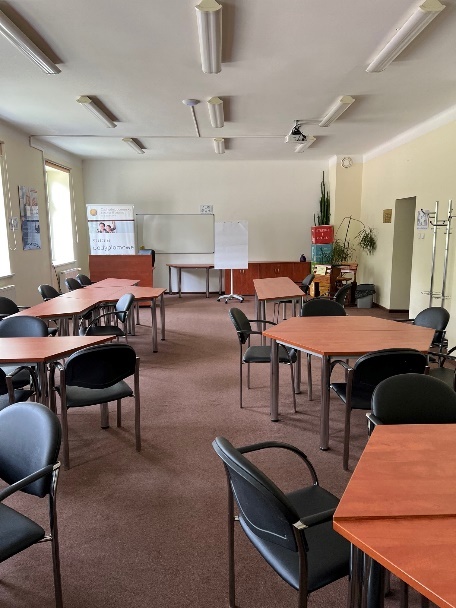 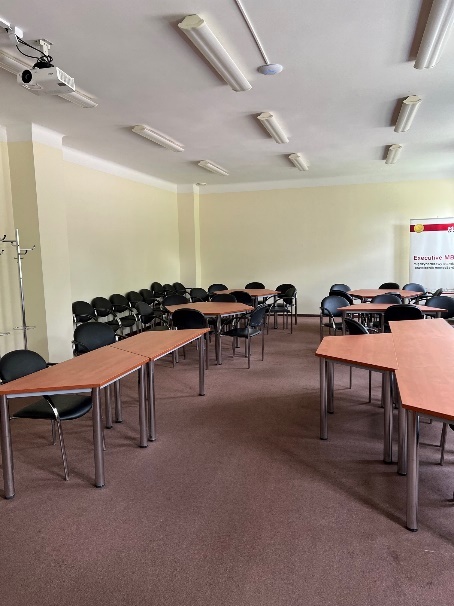 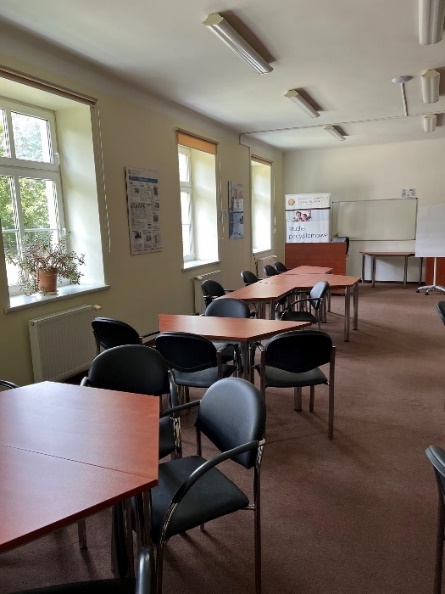 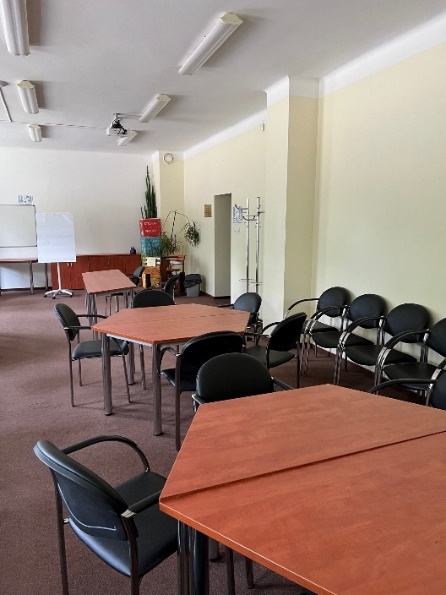 Część 2 – Dostawa, montaż i uruchomienie urządzeń do transmisji online w sali dydaktycznej w siedzibie uczelni Zachodniopomorska Szkoła Biznesu– Akademia Nauk Stosowanych, ul. Żołnierska 53, 71-210 SzczecinPowierzchnia sali: 80 m2 (długość ok. 13 m2, szerokość w najszerszym miejscu 6 m2)Przeznaczenie sali: sala dydaktyczna (w tym warsztatowa)Umeblowanie sali: zestaw stołów trapezowych (do różnych układów ustawień), zestaw krzeseł, pulpit prowadzącego (na kółkach), tablic biała suchościeralna (do demontażu), wykładzinaWykorzystanie sali po zrealizowaniu zamówienia: prowadzenie zajęć dydaktycznych, w tym zajęć warsztatowych online/offline/flix learning (jednocześnie online i offline)W przypadku takich urządzeń jak monitor, jednostka centralna, switche, routery, itp. wymienione w załączniku nr 8 do ustawy o podatku VAT Zamawiający uzyska zgodę Ministerstwa Edukacji i Nauki na stawkę 0% VAT po określeniu produktu i modelu monitora.Zdjęcia poglądowe sali: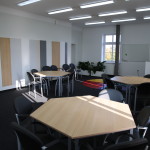 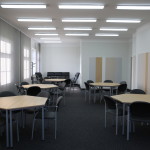 Część 3 – Dostawa, montaż i uruchomienie urządzeń do transmisji online w sali dydaktycznej w siedzibie filii uczelni Wydział w Gryficach, ul. Piłsudskiego 34, 72-300 GryficePowierzchnia sali: 80 m2 (długość ok. 13 m2, szerokość w najszerszym miejscu 6 m2)Przeznaczenie sali: sala dydaktyczna (w tym warsztatowa)Umeblowanie sali: zestaw stołów trapezowych (do różnych układów ustawień), zestaw krzeseł, pulpit prowadzącego (na kółkach), tablic biała suchościeralna (do demontażu), wykładzinaWykorzystanie sali po zrealizowaniu zamówienia: prowadzenie zajęć dydaktycznych, w tym zajęć warsztatowych online/offline/flix learning (jednocześnie online i offline)W przypadku takich urządzeń jak monitor, jednostka centralna, switche, routery, itp. wymienione w załączniku nr 8 do ustawy o podatku VAT Zamawiający uzyska zgodę Ministerstwa Edukacji i Nauki na stawkę 0% VAT po określeniu produktu i modelu monitora.Zdjęcia poglądowe sali: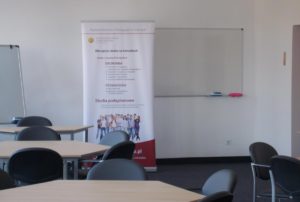 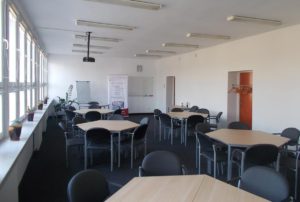 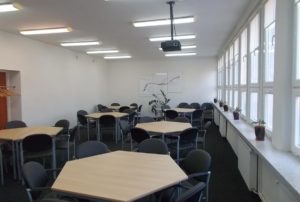 UWAGA:Tam, gdzie w opisie przedmiotu zamówienia został wskazany znak towarowy (marka), producent, dostawca, patent, pochodzenie, źródło lub szczególny proces, który charakteryzuje produkty dostarczone przez konkretnego Wykonawcę lub nastąpiło wskazanie norm, europejskich ocen technicznych, wspólnych specyfikacji technicznych lub innych odniesień, Zamawiający dopuszcza złożenie oferty równoważnej lub zaoferowanie rozwiązań „równoważnych” w stosunku do wskazanych w opisie przedmiotu zamówienia pod warunkiem, że zapewnią uzyskanie parametrów technicznych nie gorszych od założonych w niniejszej specyfikacji. Wykonawca, który powołuje się na rozwiązania równoważne, jest zobowiązany wykazać, że oferowane przez niego rozwiązanie spełnia wymagania określone przez Zamawiającego w specyfikacji. W takim przypadku, wykonawca załącza do oferty wykaz rozwiązań równoważnych, przewidzianych przez niego do realizacji wraz z jego opisem. Wykonawca musi udowodnić zamawiającemu, że zaproponowane urządzenia/technologie itp. spełniają w szczególności określone normy techniczne, minimalne wymagania jakościowe, fizykochemiczne, certyfikaty lub inne parametry określone przez zamawiającego w dokumentacji postępowania. Wykonawca wpisze proponowane rozwiązanie równoważne z dokładnym ich opisem porównawczym odnoszącym się do zakładanych przez zamawiającego rozwiązań. Zamawiający dokona oceny równoważności metodą spełnia/nie spełnia na podstawie informacji zawartych w przedstawionym przez Wykonawcę opisie. W przypadku stwierdzenia przez Zamawiającego, że zaproponowane rozwiązania nie spełniają określonych norm technicznych, minimalnych wymagań jakościowych, fizykochemicznych, certyfikatów lub innych parametrów; oferta zostanie odrzucona gdyż jej treść jest niezgodna z warunkami zamówienia.Wymagania dotyczące wszystkich części zamówienia.Realizacja poszczególnych części wiąże się z oddaniem do dyspozycji Zamawiającego w pełni zaaranżowanej sali gotowej do użycia.Wszelkie aplikacje, urządzenia wchodzące w skład zestawu i ich oprogramowania muszą być ze sobą w pełni kompatybilne dla osiągnięcia pełnej funkcjonalności i maksymalnej wydajności systemu wskazanej przez Zamawiającego.Wykonawca przygotuje projekt aranżacji sali w oparciu o wymagania sprzętowe i przedstawi go do akceptacji Zamawiającego.Zastosowanie rozwiązanie musi zostać zintegrowane z siecią komputerową Zamawiającego znajdującymi się w pomieszczeniach.Jeżeli Wykonawca w złożonej ofercie przedstawia rozwiązanie równoważne, o ile Zamawiający dopuścił w treści zapytania ofertowego zastosowanie takiego rozwiązania, jest zobowiązany, aby w treści oferty wskazać zakres równoważności i udowodnić, że proponowane rozwiązanie w równoważnym stopniu spełnia wymogi określone w Zapytaniu ofertowym.Dostawa przedmiotu zamówienia pod wskazany adres obejmuje wniesienie, montaż oraz pierwsze uruchomienie w pomieszczeniu wskazanym przez Zamawiającego.Zapewnienie jednorazowego przeszkolenia pracowników wskazanych przez Zamawiającego, maksymalnie 2 osób w wymiarze minimum 2 godz. dydaktyczne. Szkolenie musi zostać przeprowadzone na uruchomionym urządzeniu i obejmować minimum: sposób uruchomienia i użytkowania dostarczonego sprzętu.Prace montażowe należy prowadzić w uzgodnieniu z Zamawiającym i zgodnie z uzgodnionym harmonogramem.Prace prowadzić w sposób minimalizujący zabrudzenia i uszkodzenia mienia Zamawiającego.  Prowadzenie prac będzie możliwe w godzinach uzgodnionych z Zamawiającym,Zamawiający na wykonanie przedmiotu zamówienia zakreśla termin nie dłuższy niż 30 dni od daty podpisania umowy dla danej części,Zamawiający zaleca przed złożeniem oferty wykonanie wizji lokalnej celem szczegółowego zapoznania się z zakresem prac będących przedmiotem zamówienia,Wykonawca musi posiadać kwalifikacje oraz umiejętności niezbędne do wykonania zamówienia,Wszystkie materiały, sprzęt i środki niezbędne do realizacji zamówienia Wykonawca dostarczy we własnym zakresie i na swój koszt,wszystkie koszty związane z realizacją zamówienia Wykonawca powinien wliczyć w cenę oferty,Oferowane produkty powinny być fabrycznie nowe, spełniające wymogi bezpieczeństwa oraz normy przewidziane obowiązującym prawem, muszą być dopuszczone do obrotu zgodnie z obowiązującymi przepisami prawa. Wymagane jest przekazanie odpowiednich dokumentów deklarujących jakość i sprawności m.in. atestów, kart katalogowych, deklaracji zgodności, certyfikatów, aprobat technicznych. Narzędzia oraz urządzenia potrzebne do wykonywania prac muszą być sprawne i dopuszczone do użytkowania,Wykonawca powinien zapewnić właściwe składowanie i zabezpieczenie przedmiotu zamówienia. Zamawiający nie przewiduje możliwości składowania przedmiotu zamówienia i materiałów w miejscu montażu,Wykonawca odpowiada za szkody spowodowane przez jego działania. W przypadku dokonania zniszczeń i uszkodzeń Wykonawca usunie je niezwłocznie na własny koszt lub pokryje koszty spowodowanych strat,Zamawiający nie dopuszcza przebywania pracowników Wykonawcy w częściach budynku zlokalizowanych poza strefą wykonywania prac,Wykonawca zobowiązany jest do przedstawienia wykazu pracowników, którzy będą wykonywać prace na terenie budynków uczelni,Wykonawca wykona zamówienie z jak największą starannością oraz zgodnie z obowiązującymi w tym zakresie przepisami prawa, z zasadami BHP, PPOŻ. oraz ochrony środowiska,GwarancjaWykonawca zobowiązany jest do udzielenia gwarancji – minimum 2 lata (24 miesięcy) na przedmiot zamówienia licząc od daty podpisania protokołu odbioru przez Zamawiającego W przypadku udzielenia przez producenta wieloletniej gwarancji na podzespoły, Wykonawca musi przestrzegać warunków montażu określonych przez producenta, aby gwarancja w pełnym zakresie została przeniesiona na Zamawiającego, a w przypadku braku takowej do udzielenia gwarancji na okres maksymalnie 60 miesięcy jest zobowiązany Wykonawca,W ramach gwarancji Wykonawca zapewni serwis gwarancyjny typu door to door.Serwis gwarancyjny:w przypadku jeżeli zgłoszona (za pomocą Zgłoszenia Serwisowego) wada będzie wymagała naprawy (tj. będzie uniemożliwione lub utrudnione użytkowanie danego urządzenia lub jego elementu), w ramach serwisu Wykonawca będzie zobowiązany do usunięcia wady na miejscu lub dostarczenia elementu zastępczego (o parametrach nie gorszych niż dany element przedmiotu zamówienia) w czasie zgodnym z treścią złożonej oferty, nie dłuższym niż 5 dni roboczych,wymagany czas reakcji serwisowej na zgłoszoną wadę: 1 dzień roboczy (za dzień roboczy Zamawiający uznaje poniedziałek do piątek, godziny od 9:00-17:00), przy czym, w przypadku, gdy formularz Zgłoszenia Serwisowego zostanie przyjęty przez Wykonawcę: - w godzinach pomiędzy 17:00 a 23:59:59 dnia roboczego - traktowany jest jak przyjęty o godz. 9:00 następnego dnia roboczego,- w godzinach pomiędzy 0:00 a 9:00 dnia roboczego - traktowany jest jak przyjęty o godz. 9:00 danego dnia roboczego,- w dniu innym, niż dzień roboczy - traktowany jest jak przyjęty o godz. 9.00 następnego dnia roboczego.Słowniczek pojęć:wada - brak, uszkodzenie obniżające wartość danego urządzenia lub/i danego elementu urządzenia, czas reakcji - okres od przyjęcia Zgłoszenia Serwisowego przez Wykonawcę do chwili podjęcia przez personel Wykonawcy czynności zmierzających do naprawy zgłoszonej wady,czas naprawy - okres od rozpoczęcia naprawy do momentu przekazania informacji o gotowości doprzeprowadzenia testów możliwości ponownego użytkowania urządzenia lub/i danego elementu urządzeniazapewnienie przez Wykonawcę bezpłatnego serwisu gwarancyjnego, w cenie oferty, w tym obowiązkowych przeglądów serwisowych, w okresie udzielonej gwarancji (zgodnie 
z zaleceniami producenta).Załącznik nr 2 - Formularz ofertyOfertaOferta na dostawa, montaż i uruchomienie urządzeń do transmisji online w salach szkoleniowych w ramach Projektu " ZPSB Plus – program zwiększenia dostępności uczelni dla osób niepełnosprawnych" (dalej: Projekt), współfinansowanego ze środków Unii Europejskiej w ramach Programu Operacyjnego Wiedza Edukacja Rozwój 2014-2020 współfinansowanego ze środków Europejskiego Funduszu Społecznego nr umowy POWR.03.05.00-00-A019/19.Nazwa  Zamawiającego: 
Zachodniopomorska Szkoła Biznesu – Akademia Nauk Stosowanych, ul. Żołnierska 53, 71-210 SzczecinPieczęć Wykonawcy:


Nazwa Wykonawcy: Adres Wykonawcy: NIP Wykonawcy: Osoba do kontaktu: Telefon:                                                           | E-mail: Część 1 - Dostawa, montaż i uruchomienie urządzeń do transmisji online w sali dydaktyczno-konferencyjnej w siedzibie uczelni Zachodniopomorska Szkoła Biznesu– Akademia Nauk Stosowanych, ul. Żołnierska 53, 71-210 Szczecin
Cena ofertowa: ............................................. zł za wykonanie całości zamówieniaw tym cena netto: ......................................... zł  + podatek VAT: ......................................... zł
Termin realizacji działań serwisowych: ............................................. dni
Okres gwarancji : ............................................. miesięcyWskazanie i uzasadnienie rozwiązań równoważnych:Deklaruję  wykonanie przedmiotu zamówienia w terminie wskazanym w Zapytaniu ofertowym.Oświadczam, że posiadam niezbędną wiedzę i doświadczenie oraz dysponuje odpowiednim potencjałem rzeczowym i osobowym zapewniającym należyte wykonanie zamówienia.Oświadczam, że w okresie minimum 3 lat przed upływem terminu składania ofert (a jeśli okres prowadzenia działalności jest krótszy – w tym okresie) wykonałem należycie min. 2 dostawy wraz z montażem i uruchomieniem obejmujące sprzęt komputerowy/multimedialny/RTV/fotograficzny/nagłośnieniowy/nagrywający o wartości co najmniej 30 000,00 zł brutto każda,Oświadczam, że znajduję się w sytuacji ekonomicznej i finansowej zapewniającej wykonanie zamówienia. Oświadczam, że nie zalegam z płatnościami do Urzędu Skarbowego i Zakładu Ubezpieczeń Społecznych z tytułu prowadzonej przeze mnie działalności gospodarczejOświadczam, że zapoznałem/am się z treścią Zapytania ofertowego oraz uzyskałem/am konieczne informacje niezbędne do przygotowania oferty. Składając ofertę akceptuję postanowienia i wymagania postawione Zapytaniem ofertowym.Oświadczam, że zapoznałem/am się z opisem przedmiotu zamówienia i nie wnoszę do niego zastrzeżeń.Oświadczam, że uważam się za związany niniejszą ofertą na czas wskazany w Zapytaniu ofertowym. Oświadczam, że jestem osobą upoważnioną do składania oferty w imieniu oferenta.Zobowiązuję się w przypadku wyboru mojej oferty za najkorzystniejszą w przedmiotowym postępowaniu do zawarcia umowy na warunkach określonych Zapytaniem ofertowym, w terminie i miejscu wskazanym przez Zamawiającego. Oświadczam, iż wszystkie informacje zamieszczone w ofercie są aktualne i prawdziwe.Oświadczam, iż w cenie oferty uwzględniono wszystkie wymagania niniejszego Zapytania ofertowego oraz wszelkie koszty związane z realizacją zamówienia.Oświadczam, iż posiadam uprawnienia do wykonywania działalności i czynności objętych przedmiotem zamówienia, jeżeli ustawy nakładają obowiązek posiadania takich uprawnień.Oświadczam, że nie podlegam wykluczeniu z postępowania na podstawie art. 5k rozporządzenia Rady (UE) nr 833/2014 z dnia 31 lipca 2014 r. dotyczącego środków ograniczających w związku z działaniami Rosji destabilizującymi sytuację na Ukrainie (Dz. Urz. UE nr L 229 z 31.7.2014, str. 1), dalej: rozporządzenie 833/2014, w brzmieniu nadanym rozporządzeniem Rady (UE) 2022/576 w sprawie zmiany rozporządzenia (UE) nr 833/2014 dotyczącego środków ograniczających w związku z działaniami Rosji destabilizującymi sytuację na Ukrainie (Dz. Urz. UE nr L 111 z 8.4.2022, str. 1), będąc świadomym, że zakazane jest udzielanie bezpośredniego lub pośredniego wsparcia, w tym udzielania finansowania i pomocy finansowej lub przyznawania jakichkolwiek innych korzyści w ramach programu Unii, Euratomu lub krajowego programu państwa członkowskiego na rzecz jakichkolwiek osób prawnych, podmiotów lub organów z siedzibą w Rosji będących pod kontrolą publiczną.................................................................................................................
Czytelny podpis osoby upoważnionej do reprezentowania Wykonawcy
Część 2 - Dostawa, montaż i uruchomienie urządzeń do transmisji online w sali dydaktycznej w siedzibie uczelni Zachodniopomorska Szkoła Biznesu– Akademia Nauk Stosowanych, ul. Żołnierska 53, 71-210 Szczecin
Cena ofertowa: ............................................. zł za wykonanie całości zamówieniaw tym cena netto: ......................................... zł  + podatek VAT: ......................................... zł
Termin realizacji działań serwisowych: ............................................. dni
Okres gwarancji : ............................................. miesięcyWskazanie i uzasadnienie rozwiązań równoważnych:Deklaruję  wykonanie przedmiotu zamówienia w terminie wskazanym w Zapytaniu ofertowym.Oświadczam, że posiadam niezbędną wiedzę i doświadczenie oraz dysponuje odpowiednim potencjałem rzeczowym i osobowym zapewniającym należyte wykonanie zamówienia.Oświadczam, że w okresie minimum 3 lat przed upływem terminu składania ofert (a jeśli okres prowadzenia działalności jest krótszy – w tym okresie) wykonałem należycie min. 2 dostawy wraz z montażem i uruchomieniem obejmujące sprzęt komputerowy/multimedialny/RTV/fotograficzny/nagłośnieniowy/nagrywający o wartości co najmniej 30 000,00 zł brutto każda,Oświadczam, że znajduję się w sytuacji ekonomicznej i finansowej zapewniającej wykonanie zamówienia. Oświadczam, że nie zalegam z płatnościami do Urzędu Skarbowego i Zakładu Ubezpieczeń Społecznych z tytułu prowadzonej przeze mnie działalności gospodarczejOświadczam, że zapoznałem/am się z treścią Zapytania ofertowego oraz uzyskałem/am konieczne informacje niezbędne do przygotowania oferty. Składając ofertę akceptuję postanowienia i wymagania postawione Zapytaniem ofertowym.Oświadczam, że zapoznałem/am się z opisem przedmiotu zamówienia i nie wnoszę do niego zastrzeżeń.Oświadczam, że uważam się za związany niniejszą ofertą na czas wskazany w Zapytaniu ofertowym. Oświadczam, że jestem osobą upoważnioną do składania oferty w imieniu oferenta.Zobowiązuję się w przypadku wyboru mojej oferty za najkorzystniejszą w przedmiotowym postępowaniu do zawarcia umowy na warunkach określonych Zapytaniem ofertowym, w terminie i miejscu wskazanym przez Zamawiającego. Oświadczam, iż wszystkie informacje zamieszczone w ofercie są aktualne i prawdziwe.Oświadczam, iż w cenie oferty uwzględniono wszystkie wymagania niniejszego Zapytania ofertowego oraz wszelkie koszty związane z realizacją zamówienia.Oświadczam, iż posiadam uprawnienia do wykonywania działalności i czynności objętych przedmiotem zamówienia, jeżeli ustawy nakładają obowiązek posiadania takich uprawnień.Oświadczam, że nie podlegam wykluczeniu z postępowania na podstawie art. 5k rozporządzenia Rady (UE) nr 833/2014 z dnia 31 lipca 2014 r. dotyczącego środków ograniczających w związku z działaniami Rosji destabilizującymi sytuację na Ukrainie (Dz. Urz. UE nr L 229 z 31.7.2014, str. 1), dalej: rozporządzenie 833/2014, w brzmieniu nadanym rozporządzeniem Rady (UE) 2022/576 w sprawie zmiany rozporządzenia (UE) nr 833/2014 dotyczącego środków ograniczających w związku z działaniami Rosji destabilizującymi sytuację na Ukrainie (Dz. Urz. UE nr L 111 z 8.4.2022, str. 1), będąc świadomym, że zakazane jest udzielanie bezpośredniego lub pośredniego wsparcia, w tym udzielania finansowania i pomocy finansowej lub przyznawania jakichkolwiek innych korzyści w ramach programu Unii, Euratomu lub krajowego programu państwa członkowskiego na rzecz jakichkolwiek osób prawnych, podmiotów lub organów z siedzibą w Rosji będących pod kontrolą publiczną.................................................................................................................
Czytelny podpis osoby upoważnionej do reprezentowania Wykonawcy
Część 3 - Dostawa, montaż i uruchomienie urządzeń do transmisji online w sali dydaktycznej w siedzibie filii uczelni Wydział w Gryficach, ul. Piłsudskiego 34, 72-300 Gryfice
Cena ofertowa: ............................................. zł za wykonanie całości zamówieniaw tym cena netto: ......................................... zł  + podatek VAT: ......................................... zł
Termin realizacji działań serwisowych: ............................................. dni
Okres gwarancji : ............................................. miesięcyWskazanie i uzasadnienie rozwiązań równoważnych:Deklaruję  wykonanie przedmiotu zamówienia w terminie wskazanym w Zapytaniu ofertowym Oświadczam, że posiadam niezbędną wiedzę i doświadczenie oraz dysponuje odpowiednim potencjałem rzeczowym i osobowym zapewniającym należyte wykonanie zamówienia.Oświadczam, że w okresie minimum 3 lat przed upływem terminu składania ofert (a jeśli okres prowadzenia działalności jest krótszy – w tym okresie) wykonałem należycie min. 2 dostawy wraz z montażem i uruchomieniem obejmujące sprzęt komputerowy/multimedialny/RTV/fotograficzny/nagłośnieniowy/nagrywający o wartości co najmniej 30 000,00 zł brutto każda,Oświadczam, że znajduję się w sytuacji ekonomicznej i finansowej zapewniającej wykonanie zamówienia. Oświadczam, że nie zalegam z płatnościami do Urzędu Skarbowego i Zakładu Ubezpieczeń Społecznych z tytułu prowadzonej przeze mnie działalności gospodarczejOświadczam, że zapoznałem/am się z treścią Zapytania ofertowego oraz uzyskałem/am konieczne informacje niezbędne do przygotowania oferty. Składając ofertę akceptuję postanowienia i wymagania postawione Zapytaniem ofertowym.Oświadczam, że zapoznałem/am się z opisem przedmiotu zamówienia i nie wnoszę do niego zastrzeżeń.Oświadczam, że uważam się za związany niniejszą ofertą na czas wskazany w Zapytaniu ofertowym. Oświadczam, że jestem osobą upoważnioną do składania oferty w imieniu oferenta.Zobowiązuję się w przypadku wyboru mojej oferty za najkorzystniejszą w przedmiotowym postępowaniu do zawarcia umowy na warunkach określonych Zapytaniem ofertowym, w terminie i miejscu wskazanym przez Zamawiającego. Oświadczam, iż wszystkie informacje zamieszczone w ofercie są aktualne i prawdziwe.Oświadczam, iż w cenie oferty uwzględniono wszystkie wymagania niniejszego Zapytania ofertowego oraz wszelkie koszty związane z realizacją zamówienia.Oświadczam, iż posiadam uprawnienia do wykonywania działalności i czynności objętych przedmiotem zamówienia, jeżeli ustawy nakładają obowiązek posiadania takich uprawnień.Oświadczam, że nie podlegam wykluczeniu z postępowania na podstawie art. 5k rozporządzenia Rady (UE) nr 833/2014 z dnia 31 lipca 2014 r. dotyczącego środków ograniczających w związku z działaniami Rosji destabilizującymi sytuację na Ukrainie (Dz. Urz. UE nr L 229 z 31.7.2014, str. 1), dalej: rozporządzenie 833/2014, w brzmieniu nadanym rozporządzeniem Rady (UE) 2022/576 w sprawie zmiany rozporządzenia (UE) nr 833/2014 dotyczącego środków ograniczających w związku z działaniami Rosji destabilizującymi sytuację na Ukrainie (Dz. Urz. UE nr L 111 z 8.4.2022, str. 1), będąc świadomym, że zakazane jest udzielanie bezpośredniego lub pośredniego wsparcia, w tym udzielania finansowania i pomocy finansowej lub przyznawania jakichkolwiek innych korzyści w ramach programu Unii, Euratomu lub krajowego programu państwa członkowskiego na rzecz jakichkolwiek osób prawnych, podmiotów lub organów z siedzibą w Rosji będących pod kontrolą publiczną.................................................................................................................
Czytelny podpis osoby upoważnionej do reprezentowania Wykonawcy
Załącznik nr 3 Wzór Protokołu odbioruSporządzony w dniu _______________________ r. w ___________________________ pomiędzy:Zamawiającym: Zachodniopomorską Szkołą Biznesu – Akademią Nauk Stosowanych,  ul. Żołnierska 53, 71-210 Szczecin; NIP8520019079 reprezentowaną przez ___________________________a Wykonawcą:___________________________ reprezentowanym przez___________________________Stwierdzamy, że dostawa, montaż i uruchomienie urządzeń do transmisji online w salach szkoleniowych została wykonana zgodnie/niezgodnie* z umową nr ______ /23 r. z dnia ___________________________W przypadku niezgodności – zastrzeżenia Zamawiającego*:………………………………………………………………………….…………………………………………………………………………..…………………………………………………………………………..………………………………………………………………………….*odpowiednie skreślić	ZAMAWIAJĄCY		                                                                WYKONAWCAZałącznik nr 4..................................................................................
                  Dane Wykonawcymiejscowość…………..………………, dnia ………………OŚWIADCZENIEo braku powiązań osobowych lub kapitałowychW odpowiedzi na zapytanie dotyczące złożenia oferty na dostawa, montaż i uruchomienie urządzeń do transmisji online w salach szkoleniowych w ramach Projektu " ZPSB Plus – program zwiększenia dostępności uczelni dla osób niepełnosprawnych " (dalej: Projekt), współfinansowanego ze środków Unii Europejskiej w ramach Programu Operacyjnego Wiedza Edukacja Rozwój 2014-2020 współfinansowanego ze środków Europejskiego Funduszu Społecznego, na podstawie umowy nr POWR.03.05.00-00-A019/19, działając w imieniu własnym oświadczam, że Wykonawca …………………………………. (wpisać nazwę wykonawcy), nie jest powiązany osobowo lub kapitałowo z Zamawiającym, tzn. nie występują żadne powiązania kapitałowe lub osobowe w rozumieniu wzajemnych powiązań między Zamawiającym lub osobami upoważnionymi do zaciągania zobowiązań w imieniu Zamawiającego lub osobami wykonującymi w imieniu Zamawiającego czynności związane z przygotowaniem i przeprowadzeniem procedury wyboru Wykonawcy a Wykonawcą, polegające w szczególności na:uczestniczeniu w spółce jako wspólnik spółki cywilnej lub spółki osobowej;  posiadaniu co najmniej 10 % udziałów lub akcji, o ile niższy próg nie wynika z przepisów prawa lub nie został określony przez IZ PO; pełnieniu funkcji członka organu nadzorczego lub zarządzającego, prokurenta, pełnomocnika; pozostawaniu w związku małżeńskim, w stosunku pokrewieństwa lub powinowactwa w linii prostej, pokrewieństwa drugiego stopnia lub powinowactwa drugiego stopnia w linii bocznej lub w stosunku przysposobienia, opieki lub kurateli									…………………………………………….									Data i podpis osoby uprawnionejZałącznik nr 5..................................................................................
                  Dane Wykonawcymiejscowość…………..………………, dnia ………………OŚWIADCZENIEwykonawcy w zakresie wypełnienia obowiązków informacyjnych przewidzianych w art. 13 lub art. 14 RODOOświadczam, działając w imieniu własnym, że Wykonawca …………………………………. (wpisać nazwę wykonawcy) wypełnił obowiązki informacyjne przewidziane w art. 13 lub art. 14 RODO wobec osób fizycznych, od których dane osobowe bezpośrednio lub pośrednio pozyskał w celu ubiegania się o udzielenie zamówienia publicznego w niniejszym postępowaniu.									…………………………………………….									Data i podpis osoby uprawnionejZałącznik nr 6 Wzór umowyUMOWA NR ZPSB ANS PLUS/……./2023zawarta dnia ……………..2023 r. w SzczeciniepomiędzyZachodniopomorską Szkołą Biznesu – Akademią Nauk Stosowanych,  ul. Żołnierska 53, 71-210 Szczecin; NIP: 8520019079 reprezentowaną przez: Justynę Osuch-Mallett, Rektora, w imieniu której umowę podpisuje Elżbieta Piechowiak menadżer projektu,zwaną w dalszej części „Zamawiającą”, a
……………………………………………………reprezentowaną przez: ……………………………………………………zwanym w dalszej części „Wykonawcą”,PRZEDMIOT UMOWY§ 1Zamawiająca zamawia a Wykonawca zobowiązuje się do dostawa, montaż i uruchomienie urządzeń do transmisji online w salach szkoleniowych, z zastrzeżeniem, że przedmiot umowy wraz z wymaganiami dodatkowymi określa Szczegółowy Opis Przedmiotu Zamówienia, stanowiący Załącznik Nr 1 do Umowy.Umowa realizowana jest w ramach Projektu " ZPSB Plus – program zwiększenia dostępności uczelni dla osób niepełnosprawnych " dalej: Projekt, współfinansowanego ze środków Unii Europejskiej w ramach Programu Operacyjnego Wiedza Edukacja Rozwój 2014-2020 współfinansowanego ze środków Europejskiego Funduszu Społecznego, na podstawie umowy nr POWR.03.05.00-00-A019/19.TERMIN I ZASADY REALIZACJI§ 21. Wykonawca zobowiązuje się wykonać przedmiot umowy, o którym mowa w § 1 Umowy, 
      w nieprzekraczalnym terminie do dnia …………………2023 r.,tj. do 30 dni od dnia zawarcia umowy. 2.  Dniem wykonania przedmiotu Umowy jest dzień podpisania protokołu odbioru bez zastrzeżeń, którego wzór stanowi Załącznik nr 3 do umowy. Zamawiająca dokona odbioru przedmiotu Umowy pod warunkiem, że został on należycie dostarczony i uruchomiony, w przeciwnym razie złoży na Protokole odbioru zastrzeżenia. 3. Wykonawca jest zobowiązany do usunięcia wad w terminie do 3 dni roboczych od dnia złożenia        zastrzeżeń. Po usunięciu wad, ust. 2 stosuje się odpowiednio.WYNAGRODZENIE I ZASADY PŁATNOŚCI§ 3Za wykonanie przedmiotu Umowy, o którym mowa w § 1 Umowy, Strony ustalają wynagrodzenie ryczałtowe w wysokości:kwota brutto: …….. zł (słownie: …………………………………………………………….. /100 złotych)w tym VAT: ………… zł (słownie: ………………………………………………………………/100 złotych)Wynagrodzenie za przedmiot Umowy obejmuje wszelkie koszty związane z wykonaniem 
i odbiorem przedmiotu Umowy, w tym wszelkie prace, których rozmiarów i kosztów nie można było przewidzieć w czasie zawierania Umowy.Zamawiająca oświadcza, iż wynagrodzenie za realizację zamówienia jest finansowane ze środków Europejskiego Funduszu Społecznego i Budżetu Państwa.Wynagrodzenie zostanie rozliczone w całości, po podpisaniu protokołu odbioru przedmiotu Umowy bez zastrzeżeń.  Zamawiająca akceptuje wystawianie i dostarczanie w formie elektronicznej, w formacie PDF: faktur, faktur korygujących oraz duplikatów faktur, zgodnie z art. 106n ustawy z dnia 11 marca 2004 r. o podatku od towarów i usług w zw. z ustawą z dnia 9 listopada 2018 r. o elektronicznym fakturowaniu w zamówieniach publicznych, koncesjach na roboty budowlane lub usługi oraz partnerstwie publiczno-prywatnym na adres e-mail: epiechowiak@zpsb.pl.Zamawiająca oświadcza, że będzie realizować płatności za faktury z zastosowaniem mechanizmu podzielonej płatności, tzw. split payment. Podzieloną płatność, tzw. split payment stosuje się wyłącznie przy płatnościach bezgotówkowych, realizowanych za pośrednictwem polecenia przelewu lub polecenia zapłaty dla czynnych podatników VAT. Mechanizm podzielonej płatności nie będzie wykorzystywany do zapłaty za czynności lub zdarzenia pozostające poza zakresem VAT (np. zapłata odszkodowania), a także za świadczenia zwolnione z VAT, opodatkowane stawką 0% lub objęte odwrotnym obciążeniem. Wykonawca oświadcza, że wyraża zgodę na dokonywanie przez Zamawiającą płatności w systemie podzielonej płatności.Wykonawca oświadcza, że numer rachunku rozliczeniowego wskazany we wszystkich fakturach, które będą wystawione w jego imieniu, jest rachunkiem dla którego zgodnie  z rozdziałem 3a ustawy z dnia 29 sierpnia 1997 r. - Prawo bankowe prowadzony jest rachunek VAT.Wynagrodzenie będzie płatne jednorazowo, na podstawie prawidłowej faktury wystawionej przez Wykonawcę, przelewem bankowym z rachunku Zamawiającej na rachunek Wykonawcy wskazany na fakturze. Wykonawca wystawi Zamawiającej fakturę w ciągu 7 dni po zrealizowaniu prac i odbiorze ich przez Zamawiającą bez zastrzeżeń.Zamawiająca dokona zapłaty należności przelewem na konto Wykonawcy podane na fakturze, w terminie do 21 dni od daty otrzymania przez Zamawiającą prawidłowo wystawionej faktury wraz z protokołem odbioru podpisanym bez zastrzeżeń. Za datę dokonania płatności Strony będą uważały datę przekazania przez Zamawiającą polecenia zapłaty do banku, o ile na koncie znajdują się niezbędne środki na pokrycie polecenia.Zamawiająca wskazuje następujące dane konieczne do uwzględnienia przez Wykonawcę przy wystawianiu dowodu księgowego dla Zamawiającego: Zachodniopomorska Szkoła Biznesu – Akademia Nauk Stosowanych,  ul. Żołnierska 53, 71-210 Szczecin; NIP 8520019079.RĘKOJMIA I GWARANCJA§ 4Zamawiająca jest uprawniona do dochodzenia uprawnień z tytułu rękojmi za wady, przez okres 24 miesięcy od dnia podpisania protokołu odbioru, o którym mowa 
w § 2 ust. 2 zdanie pierwsze.Do roszczeń z tytułu rękojmi mają zastosowanie wszystkie postanowienia Umowy                                                                                                                                                                                                                                                                                     oraz przepisy kodeksu cywilnego.Wykonawca udziela Zamawiającej gwarancji na dostarczony sprzęt przez maksymalny okres  …………………………………………… miesięcy, licząc od dnia podpisania protokołu, o którym mowa w § 2 ust. 2 zdanie pierwsze.Wykonawca zobowiązuje się do przyjmowania zgłoszeń dotyczących konieczności dokonywania napraw gwarancyjnych drogą elektroniczną (e-mail): …………………………………………………………………….Dla zachowania uprawnień z tytułu gwarancji wystarczające jest zgłoszenie do Wykonawcy informacji o istnieniu wady w okresie obowiązywania gwarancji.Wykonawca dokona napraw gwarancyjnych w ramach wynagrodzenia określonego Umową.Rozpoczęcie naprawy i jej zakończenie nastąpi w terminie nie przekraczającym 20 dni roboczych od dnia zgłoszenia konieczności naprawy gwarancyjnej. Wykonanie obowiązków wynikających z gwarancji będzie każdorazowo potwierdzone protokołem odbioru.W przypadku uchybienia przez Wykonawcę obowiązkom wynikającym z udzielonej gwarancji Zamawiająca jest uprawniona do ich wykonania we własnym zakresie bądź za pomocą podmiotów trzecich na koszt i ryzyko Wykonawcy, bez utraty uprawnień z tytułu rękojmi i gwarancji.Wykonawca ponosi wszelkie koszty związane z wykonaniem obowiązków wynikających z rękojmi i gwarancji.Uprawnienia, o których mowa w niniejszym paragrafie są niezależne od możliwości żądania przez Zamawiającą zapłaty kar umownych określonych w §  6 Umowy.Wykonawca jest zobowiązany do przekazania Zamawiającej wszelkich dokumentów gwarancji producenta na poszczególne komponenty składające się na przedmiot Umowy. Gwarancje powinny obejmować okres co najmniej 24 miesięcy od dnia podpisania protokołu, o którym mowa w § 2 ust.2 zdanie pierwsze.ODPOWIEDZIALNOŚĆ WYKONAWCY§ 5Wykonawca odpowiada za rezultat wykonywanych czynności, przez co rozumie się w szczególności terminowość i skuteczność wykonywanych czynności oraz zachowanie najwyższej staranności przy realizacji czynności stanowiących przedmiot Umowy. W zakresie świadczonych prac Wykonawca ponosi odpowiedzialność za działanie i zaniechanie oraz niezachowanie należytej staranności przy wykonywaniu czynności stanowiących przedmiot Umowy, w szczególności za szkody wyrządzone w mieniu Zamawiającej i szkody na osobach. 3. Wykonawca ponosi pełną odpowiedzialność za osoby, którymi posługuje się przy wykonywaniu    czynności. 4.  Wykonawca zobowiązuje się do:1) 	posiadania przez cały czas trwania Umowy ubezpieczenia od odpowiedzialności cywilnej z tytułu prowadzonej działalności gospodarczej, na sumę gwarancyjną co najmniej 100.000,00 PLN. Ubezpieczenie powinno dotyczyć odpowiedzialności cywilnej za szkody wynikłe z czynów niedozwolonych (OC delikt) oraz odpowiedzialności cywilnej z tytułu niewykonania lub nienależytego wykonania umów (OC kontrakt). W przypadku, jeżeli suma ubezpieczenia wyrażona będzie w walucie obcej do określenia jej wartości w złotych polskich, Strony przyjmą średni kurs NBP obowiązujący w dniu podpisania Umowy,2)przedłużenia terminu ubezpieczenia i przedłożenia Zamawiającej stosownej polisy ubezpieczenia w przypadku, gdy termin objęcia ochroną ubezpieczeniową upływa w trakcie realizacji Umowy,3) przedstawiania na każde żądanie Zamawiającej dowodu zapłaty składki z tytułu zawarcia powyższej umowy ubezpieczenia,4)  świadczenia usług objętych zakresem Umowy z należytą starannością.5)  przekazania kopii polisy wraz z dowodem opłacenia składki.KARY UMOWNE§ 6Wykonawca ponosi wobec Zamawiającej odpowiedzialność z tytułu niewykonania lub nienależytego wykonania Umowy.  Wykonawca zapłaci Zamawiającej kary umowne:w przypadku opóźnienia dostawy, w wysokości 500.00 zł (słownie: pięćset 00/100 złotych) za każdy dzień opóźnienia liczony od terminu wskazanego w § 2 ust. 1 Umowy, nie więcej niż 10 % wynagrodzenia brutto, o którym mowa w § 3 ust. 1;w przypadku opóźnienia w rozpoczęciu naprawy w okresie rękojmi/gwarancji – 100.00 zł (słownie: sto 00/100 złotych) za każdy dzień opóźnienia, w przypadku opóźnienia w zakończeniu naprawy w okresie rękojmi/gwarancji – 100.00 zł (słownie: sto 00/100 złotych) za każdy dzień opóźnienia.w przypadku odstąpienia od Umowy przez Zamawiającą z przyczyn leżących po stronie Wykonawcy, w wysokości 10 % wynagrodzenia brutto, o którym mowa w § 3 ust. 1, a w przypadku odstąpienia częściowego - w wysokości 10 % wynagrodzenia brutto świadczenia, od którego następuje odstąpienie obliczonego na podstawie cen jednostkowych z Oferty Wykonawcy;w przypadku odstąpienia od Umowy przez Wykonawcę z przyczyn niezależnych od Zamawiającej - w wysokości 10 % wynagrodzenia brutto, o którym mowa w § 3 ust. 1 a w przypadku odstąpienia częściowego - w wysokości 10 % wynagrodzenia brutto świadczenia, od którego następuje odstąpienie obliczonego na podstawie cen jednostkowych z Oferty Wykonawcy.Kary umowne, o których mowa w ust. 2 podlegają kumulacji.W przypadku, gdy kary umowne przewidziane w ust. 2 nie pokryją w całości powstałej szkody, Zamawiająca ma prawo dochodzić odszkodowania do pełnej wysokości na zasadach ogólnych.Zamawiająca zastrzega sobie prawo do potrącenia naliczonych kar umownych bezpośrednio 
z wierzytelności Wykonawcy z tytułu wynagrodzenia za dostawę w ramach tej umowy lub innych wierzytelności  Wykonawcy, z zastrzeżeniem, że ww. postanowienia nie uchybiają przepisom ustawy z dnia 19 czerwca 2020 r. o dopłatach do oprocentowania kredytów bankowych udzielanych przedsiębiorcom dotkniętym skutkami COVID-19 oraz o uproszczonym postępowaniu o zatwierdzenie układu w związku z wystąpieniem COVID-19.OSOBY UPOWAŻNIONE DO KONTAKTÓW § 7Do merytorycznej współpracy i koordynacji w wykonywaniu zadania Zamawiająca upoważnia  Mirosława Małeckiego, tel. 91 8149430 mail: mmalecki@zpsb.plWykonawca wyznacza do merytorycznej współpracy i koordynacji w wykonywaniu zadania następującą osobę: ………………………………………………………………………………………………………………….Zmiana osób wskazanych w ust. 1 i 2 będzie odbywać się drogą elektroniczną poprzez zgłoszenie drugiej stronie i nie wymaga zmiany treści Umowy.ODSTĄPIENIE OD UMOWY§ 8Strony mogą rozwiązać Umowę na podstawie pisemnego porozumienia.Zamawiająca może odstąpić od Umowy w całości lub w części bez wyznaczania terminu dodatkowego na jej wykonanie, w następujących przypadkach:jeżeli Wykonawca nie przystąpi do realizacji Umowy, jeżeli wystąpi jedna z okoliczności skutkujących wykluczeniem Wykonawcy z udziału 
w postępowaniu o udzielenie zamówienia,jeżeli Wykonawca zaprzestanie realizacji Umowy lub zwłoka w realizacji przedmiotu umowy będzie trwała dłużej niż 10 dni,przetwarzania powierzonych danych osobowych przez Wykonawcę niezgodnie 
z Rozporządzeniem Parlamentu Europejskiego i Rady (UE) 2016/679 z dnia 27 kwietnia 2016 r. w sprawie ochrony osób fizycznych w związku z przetwarzaniem danych osobowych i w sprawie swobodnego przepływu takich danych oraz uchylenia dyrektywy 95/46/WE (ogólne rozporządzenie o ochronie danych) oraz Umową.Oświadczenie o odstąpieniu od Umowy może zostać złożone na piśmie w terminie 30 dni od stwierdzenia przez Zamawiającą okoliczności, o których mowa powyżej. W razie odstąpienia od Umowy przez Zamawiającą z powyższych przyczyn, nie będzie on zobowiązany do zwrotu wydatków poniesionych przez Wykonawcę.Zamawiająca może odstąpić od Umowy w przypadkach określonych w Kodeksie Cywilnym, a także w terminie 30 dni od powzięcia wiadomości o wystąpieniu istotnej zmiany okoliczności powodującej, że wykonanie Umowy nie leży w interesie publicznym, czego nie można było przewidzieć w chwili zawarcia Umowy. W takim przypadku Wykonawcy przysługuje jedynie wynagrodzenie należne z tytułu wykonania części Umowy.Zamawiająca może odstąpić od Umowy jeżeli Wykonawca: nie wykona lub nie wykonuje przedmiotu umowy w określonym terminie lub naruszy inne istotne postanowienia Umowy, w szczególności, jeśli parametry wykonywanego przedmiotu Umowy będą odbiegać od wymaganych przez Zamawiającą w zapytaniu ofertowym; jeżeli Zamawiająca uzna, że Wykonawca wykonuje przedmiot Umowy w sposób wadliwy albo sprzeczny z Umową, lub w sposób niestaranny wezwie go do zmiany sposobu wykonania i wyznaczy mu w tym celu odpowiedni termin. Po bezskutecznym upływie wyznaczonego terminu Zamawiająca może od Umowy odstąpić.Odstąpienie od Umowy powinno nastąpić w formie pisemnej pod rygorem nieważności w terminie 30 dni od dnia stwierdzenia przez Zamawiającą okoliczności, o których mowa powyżej i powinno zawierać uzasadnienie.Odpowiedzialność Stron z tytułu nienależytego wykonania lub niewykonania umowy wyłączają jedynie zdarzenia siły wyższej, których nie można było przewidzieć i którym nie można było zapobiec przy zachowaniu nawet najwyższej staranności, a której wystąpienie miało wpływ na jej realizację.Zamawiająca zastrzega sobie prawo do rozwiązania Umowy w przypadku rozwiązania umowy o dofinansowanie projektu. W takiej sytuacji Wykonawca może żądać wyłącznie wynagrodzenia należnego z tytułu wykonania części przedmiotu Umowy.Zamawiająca ma prawo rozwiązać Umowę ze skutkiem natychmiastowym w przypadku rażącego naruszenia przez Wykonawcę któregokolwiek z jej postanowień, w szczególności dotyczących należytego wykonywania obowiązków umownych lub podania przez Wykonawcę nieprawdziwych danych w zakresie posiadanych kwalifikacji zawodowych.POUFNOŚĆ I PRZETWARZANIE DANYCH OSOBOWYCH§ 9Wykonawca zobowiązuje się do nieograniczonego w czasie zachowania w tajemnicy wszelkich informacji uzyskanych w związku z wykonywaniem Umowy oraz odpowiada w tym zakresie za swoich pracowników oraz podwykonawców, którzy w jego imieniu wykonują na rzecz Zamawiającej usługi objęte przedmiotem Umowy.Wykonawca udostępnia informacje uzyskane od Zamawiającej w związku z wykonywaniem usług objętych przedmiotem umowy wyłącznie tym pracownikom, którym są one niezbędne dla prawidłowego wykonania powierzonych im zadań i tylko w zakresie koniecznym do ich wykonaniaStrona nie ma obowiązku zachowania poufności w stosunku do przekazanych jej przez drugą stronę informacji, które są powszechnie znane lub zostały podane do publicznej wiadomościStrony oświadczają, że dane osób fizycznych wskazanych do współdziałania z drugą Stroną (np. pracowników, współpracowników, reprezentantów, podwykonawców Stron), udostępnione w Umowie lub w związku z jej zawarciem i realizacją, przetwarzane są przez drugą Stronę w celu zapewnienia zrealizowania przedmiotu Umowy na podstawie art. 6 ust. 1 lit. f) RODO, tj. w ramach prawnie uzasadnionego interesu Stron. Zamawiająca udostępnia Wykonawcy klauzule informacyjne dla uczestników oraz podwykonawców,  zgodnie z art. 13 i 14 RODO wg załącznika nr 5, Wykonawca zobowiązuje się przekazać klauzule informacyjne przewidziane w art. 14 RODO, osobom fizycznym, wskazanym przez Wykonawcę do współdziałania z Zamawiającą.POSTANOWIENIA KOŃCOWE§ 10Wykonawcy nie wolno dokonać cesji wierzytelności wynikających z Umowy bez zgody Zamawiającej, wyrażonej na piśmie pod rygorem nieważności. Wszelkie zmiany postanowień Umowy wymagają formy pisemnej pod rygorem nieważności.Dopuszczalna jest zmiana Umowy w szczególności, w zakresie zmiany organizacyjnej w strukturze Zamawiającej, tj. zmiana podmiotu, na który będą wystawiane faktury.W sprawach nieuregulowanych Umową mają zastosowanie odpowiednie przepisy  Kodeksu cywilnego.Wszystkie ewentualne spory powstałe na tle wykonania Umowy Strony rozstrzygać będą polubownie. W przypadku niedojścia do porozumienia, spory podlegać będą rozstrzygnięciu przez sąd właściwy dla siedziby Zamawiającej.Umowa została zawarta w dwóch jednobrzmiących egzemplarzach, po jednym egzemplarzu dla Zamawiającej i dla Wykonawcy.§ 11Integralną część Umowy stanowią:Załącznik Nr 1 – Szczegółowy Opis Przedmiotu ZamówieniaZałącznik Nr 2 – formularz oferty z oświadczeniamiZałącznik Nr 3 – wzór protokołu odbioruZałącznik nr 4 - oświadczenie o braku powiązań osobowych lub kapitałowychZałącznik Nr 5 – klauzula informacyjna RODO                      ZAMAWIAJĄCY                                      		                     WYKONAWCA              .........................................                             		 	 .......................................Okres gwarancjiLiczba punktówudzielenie gwarancji na okres 24 miesięcy0 punktówudzielenie gwarancji na okres 36 miesięcy10 punktyudzielenie gwarancji na okres 48 miesięcy20 punktyOpis przedmiotu zamówieniaOpis przedmiotu zamówieniaMinimalne wymagania1Monitor interaktywny z funkcjami: możliwość edycji i zapisu, współdzielenia, eksportu i importu treści, pracy w czasie rzeczywistym na narzędziach z dostępem do Internetu (np. Mural, Miro, itp.), wykorzystanie jako ekran do podłączonego projektora Minimum 80 caliTyp interaktywnyTyp ekranu dotykowyRozdzielczość nominalna – min. 3840 x 2160 (4K Ultra HD) pikselePorty wejścia/wyjścia – min. 1 x DisplayPort, 1 x RJ-45 (LAN), 1 x RS-232C, 2 x HDMI 2.0, 2 x USBCzas reakcji – maks. 8 sek.Kąt widzenia – 1780Rejestracja dotyku – palce bądź inne obiektyJasność	350 cd/m2Ekran – szyba z powłoką antyodblaskowąKontrast	4000:1Żywotność panelu – min. 50.000 hzintegrowane głośnikiKolor obudowy – biały, czarny, srebrny, lub szary Dołączone akcesoria – min. 2 magnetyczne pisaki/rysiki, uchwyt montażowy, pilot2Szklana tablica suchościeralnamin. rozmiar 1200 x 900 mmKolor białyZestaw wideokonferencyjny do dużych salZestaw zawiera komputer z systemem operacyjnym Windows 10 i aplikacją Microsoft Teams Rooms oraz urządzenia do przesyłania obrazu i dźwięku wraz z okablowaniemkamera posiada dwa obiektywy gotowe do pracy w dużych pomieszczeniach, jak sale konferencyjne, szkoleniowe, czy lekcyjne (min. wymagania obiektyw z sensorem 20Mpix 4K, 1 x obiektyw 120° FOV (pole widzenia), 1 x obiektyw 70° FOV, zasięg kamery: min. 7 m, cyfrowy zoom 7.3x, przechwytywanie obrazu w rozdzielczości UHD 2160p (4K) funkcje śledzenia mówcy oraz kadrowania grupy, elektroniczna automatyczna przesłona obiektywu)dotykowy panel sterujący łączący się z jednostką główną kablem optycznym USB (min. wymagania wyświetlacz dotykowy o przekątnej 8", rozdzielczość: 1280x800px, wbudowany czujnik ruchu, kąt położenia: 60°, panel z 4 wbudowanymi mikrofonami, częstotliwość: 120 Hz–16 kHz)komputer PC skonfigurowany dla Microsoft Teams Rooms (min. wymagania procesor: Intel i5, 11-generacji, pamięć RAM: 8 GB, dysk twardy: 256 GB SSD)2 zestawy głośnomówiące (min. wymagania podłączenie przez USB-A/USB-C do komputera oraz Bluetooth dla urządzeń mobilnych, min. 4 wbudowane mikrofony o zasięgu do 3 metrów, redukcja szumów oraz echa, możliwość łączenia do dwóch urządzeń w łańcuch, 2 x  gniazdo USB do ładowania smartfonów, 1 x gniazdo USB dla kamery USB Zestaw musi współpracować z rozwiązaniem Microsoft Teams Rooms on Windows3Kamera typu Eagle Eye ze stelażemKamera USB kompatybilna do pracy z systemami konferencyjnymi oraz z Microsoft Teams Rooms, odpowiednia dla średnich i dużych salmin. jakość HD 1080p przy 30 klatkach na sekundę, zoom optyczny 12xszerokie pole widzenia (72.5⁰ horyzontalnie, 44.8⁰ wertykalnie) z możliwością regulacji do +-170⁰ obrotu oraz -30⁰/+90⁰ pochyleniaproste podłączenie przez kabel USB i sterowanieMontowanie do ściany/sufitu (wysięgnik pomiędzy 22 mm do 80 mm szerokości)4Mediaport nablatowyMin. wejścia 1 HDMI, 1 VGA, 2 USB, 2 gniazda zasilające5Zestaw wzmacniający sygnał obrazu i dźwięku2x Extender HDBaseT - zestaw nadajnik/odbiornik - UHD/4K, zasięg min. 70 m; zasilanie od strony nadajnika i odbiornika; Obsługiwane rozdzielczości: 4096x2160@60(1)/50(1)/30/25/24Hz 3840x2160@60(1)/50(1)/30/25/24H 1080p@ 60/59.9/50/30/29.97/25/24/23.98Hz 1080i@30/29.97/25Hz 720p@60/59.94/50Hz; 576p@50 Hz 576i@25Hz 480p@60/59.96Hz 480i@30Hz, 2560x1600 2048x1536 1920x1200 1680x1050 1600x1200 1440x900 1400x1050 1280x1024, 1280x800 1366x768 1360x768 1152x864 1024x768 800x600 640x480procesor DSP i mikser cyfrowy z 4 wejściami i wyjściami analogowymi i 4 wejściami i wyjściami Dante; Złącza: 	4x4 analog in/out, 4x4 DANTE in/out, 2x2 USB wraz z panelem sterującym dźwiękiem - (typu TightAV ACP-ENC-OLED)wzmacniacz audio - kompaktowy wzmacniacz audio 2x60W 4-8Ohm/1x120W 100V (typu Atlona AT-GAIN-120)6 ściennych głośnikówZestaw mikrofonowy podwójny (bodypack + doręczny)Szafa wisząca RACKSwitch (typu Luxul SW-100-08P-E /Switch 1 Gb, 9 portów, PoE/)6Zestaw kabli do podłączeń zakupionego sprzętu (zasilające i sygnałowe HDMI, AV, USB, VGA, itp. Zestaw niezbędny do podłączenia wszystkich urządzeń w funkcjonalną całość7Panele akustyczne wraz z montażemMin. 40 przy wymiarze 50x50x3Kolorystyka zgodna z wizualizacją obowiązującą u Zamawiającego (www.zpsb.pl) Opis przedmiotu zamówieniaOpis przedmiotu zamówieniaMinimalne wymagania1Flipchart interaktywny z funkcjami: możliwość edycji i zapisu, współdzielenia, eksportu i importu treści, pracy w czasie rzeczywistym na narzędziach z dostępem do Internetu (np. Mural, Miro, itp.)Wielkość - 40 - 55 caliTyp interaktywnyTyp ekranu dotykowyRozdzielczość nominalna – min. 3840 x 2160 Częstotliwość odświeżania - 60 HzPorty wejścia/wyjścia – HDMI - 1szt., USBCzas reakcji – maks. 8 sek.Kąt widzenia – 1780Rejestracja dotyku – palce bądź inne obiektyJasność	min. 200 cd/m2Łączność bezprzewodowaEkran – szyba z powłoką antyodblaskowąMożliwość pracy w pionie i poziomieKolor obudowy – biały, czarny, srebrny, lub szary Dołączone akcesoria – min. 2 pisak/rysik, stojak, pilot2Szklana tablica suchościeralnamin. rozmiar 1200 x 900 mmKolor biały3Projektor laserowyPanoramicznyrozdzielczość WUXGA 1920x1200 (16:10),długa praca bez konieczności wymiany lampy – min. 20.000h,jasność min. 4500 lumenówwraz z wysięgnikiem i montażem3Kamera typu Eagle Eye ze stelażemKamera USB kompatybilna do pracy z systemami konferencyjnymi oraz z Microsoft Teams Rooms, odpowiednia dla średnich i dużych salmin. jakość HD 1080p przy 30 klatkach na sekundę, zoom optyczny 12xszerokie pole widzenia (72.5⁰ horyzontalnie, 44.8⁰ wertykalnie) z możliwością regulacji do +-170⁰ obrotu oraz -30⁰/+90⁰ pochyleniaproste podłączenie przez kabel USB i sterowanieMontowanie do ściany/sufitu (wysięgnik pomiędzy 22 mm do 80 mm szerokości)6Zestaw wzmacniający sygnał obrazu i dźwięku2x Extender HDBaseT - zestaw nadajnik/odbiornik - UHD/4K, zasięg min. 70 m; zasilanie od strony nadajnika i odbiornika; Obsługiwane rozdzielczości: 4096x2160@60(1)/50(1)/30/25/24Hz 3840x2160@60(1)/50(1)/30/25/24H 1080p@ 60/59.9/50/30/29.97/25/24/23.98Hz 1080i@30/29.97/25Hz 720p@60/59.94/50Hz; 576p@50 Hz 576i@25Hz 480p@60/59.96Hz 480i@30Hz, 2560x1600 2048x1536 1920x1200 1680x1050 1600x1200 1440x900 1400x1050 1280x1024, 1280x800 1366x768 1360x768 1152x864 1024x768 800x600 640x480procesor DSP i mikser cyfrowy z 4 wejściami i wyjściami analogowymi i 4 wejściami i wyjściami Dante; Złącza: 	4x4 analog in/out, 4x4 DANTE in/out, 2x2 USB wraz z panelem sterującym dźwiękiem - (typu TightAV ACP-ENC-OLED)wzmacniacz audio - kompaktowy wzmacniacz audio 2x60W 4-8Ohm/1x120W 100V (typu Atlona AT-GAIN-120)4 ścienne głośnikówZestaw mikrofonowy podwójny (bodypack + doręczny)Szafa wisząca RACKSwitch (typu Luxul SW-100-08P-E /Switch 1 Gb, 9 portów, PoE/)7Zestaw kabli do podłączeń zakupionego sprzętu (zasilające i sygnałowe HDMI, AV, USB, VGA, itp. Zestaw niezbędny do podłączenia wszystkich urządzeń w funkcjonalną całośćOpis przedmiotu zamówieniaOpis przedmiotu zamówieniaMinimalne wymagania1Szklana tablica suchościeralnamin. rozmiar 1200 x 900 mmKolor biały2Kamera typu Eagle Eye ze stelażemKamera USB kompatybilna do pracy z systemami konferencyjnymi oraz z Microsoft Teams Rooms, odpowiednia dla średnich i dużych salmin. jakość HD 1080p przy 30 klatkach na sekundę, zoom optyczny 12xszerokie pole widzenia (72.5⁰ horyzontalnie, 44.8⁰ wertykalnie) z możliwością regulacji do +-170⁰ obrotu oraz -30⁰/+90⁰ pochyleniaproste podłączenie przez kabel USB i sterowanieMontowanie do ściany/sufitu (wysięgnik pomiędzy 22 mm do 80 mm szerokości)3Projektor laserowyPanoramicznyrozdzielczość WUXGA 1920x1200 (16:10),długa praca bez konieczności wymiany lampy – min. 20.000h,jasność min. 4500 lumenówwraz z wysięgnikiem i montażem6Zestaw wzmacniający sygnał obrazu i dźwięku2x Extender HDBaseT - zestaw nadajnik/odbiornik - UHD/4K, zasięg min. 70 m; zasilanie od strony nadajnika i odbiornika; Obsługiwane rozdzielczości: 4096x2160@60(1)/50(1)/30/25/24Hz 3840x2160@60(1)/50(1)/30/25/24H 1080p@ 60/59.9/50/30/29.97/25/24/23.98Hz 1080i@30/29.97/25Hz 720p@60/59.94/50Hz; 576p@50 Hz 576i@25Hz 480p@60/59.96Hz 480i@30Hz, 2560x1600 2048x1536 1920x1200 1680x1050 1600x1200 1440x900 1400x1050 1280x1024, 1280x800 1366x768 1360x768 1152x864 1024x768 800x600 640x480procesor DSP i mikser cyfrowy z 4 wejściami i wyjściami analogowymi i 4 wejściami i wyjściami Dante; Złącza: 	4x4 analog in/out, 4x4 DANTE in/out, 2x2 USB wraz z panelem sterującym dźwiękiem - (typu TightAV ACP-ENC-OLED)wzmacniacz audio - kompaktowy wzmacniacz audio 2x60W 4-8Ohm/1x120W 100V (typu Atlona AT-GAIN-120)4 ścienne głośnikówZestaw mikrofonowy podwójny (bodypack + doręczny)Szafa wisząca RACKSwitch (typu Luxul SW-100-08P-E /Switch 1 Gb, 9 portów, PoE/)7Zestaw kabli do podłączeń zakupionego sprzętu (zasilające i sygnałowe HDMI, AV, USB, VGA, itp. Zestaw niezbędny do podłączenia wszystkich urządzeń w funkcjonalną całość8panele akustyczne wraz z montażemMin. 20 przy wymiarze 50x50x3Kolorystyka zgodna z wizualizacją obowiązującą u Zamawiającego (www.zpsb.pl) Parametry urządzenia(warunki graniczne)Oferowana specyfikacja(zaznaczyć właściwe, uzupełnić)1. Monitor interaktywny z funkcjami: możliwość edycji i zapisu, współdzielenia, eksportu i importu treści, pracy w czasie rzeczywistym na narzędziach z dostępem do Internetu (np. Mural, Miro, itp.), wykorzystanie jako ekran do podłączonego projektora 1. Monitor interaktywny z funkcjami: możliwość edycji i zapisu, współdzielenia, eksportu i importu treści, pracy w czasie rzeczywistym na narzędziach z dostępem do Internetu (np. Mural, Miro, itp.), wykorzystanie jako ekran do podłączonego projektora Producent:  ………………………………………………………………………..                                                 <należy uzupełnić>Typ / Model: ………………………………………………………………………..                                                 <należy uzupełnić>Wielkość - 40 - 55 caliTyp interaktywnyTyp ekranu dotykowyRozdzielczość nominalna – min. 3840 x 2160 Częstotliwość odświeżania - 60 HzPorty wejścia/wyjścia – HDMI - 1szt., USBCzas reakcji – maks. 8 sek.Kąt widzenia – 1780Rejestracja dotyku – palce bądź inne obiektyJasność	min. 200 cd/m2Łączność bezprzewodowaEkran – szyba z powłoką antyodblaskowąMożliwość pracy w pionie i poziomieKolor obudowy – biały, czarny, srebrny, lub szary Dołączone akcesoria – min. 2 pisak/rysik, stojak, pilot TAK                    NIE TAK                    NIE TAK                    NIE TAK                    NIE TAK                    NIE TAK                    NIE TAK                    NIE TAK                    NIE TAK                    NIE TAK                    NIE TAK                    NIE TAK                    NIE TAK                    NIE TAK                    NIE TAK                    NIE2.  Szklana tablica suchościeralna2.  Szklana tablica suchościeralnaProducent:  ………………………………………………………………………..                                                 <należy uzupełnić>Typ / Model: ………………………………………………………………………..                                                 <należy uzupełnić>min. rozmiar 1200 x 900 mmKolor biały TAK                    NIE TAK                    NIE3.    Zestaw wideokonferencyjny do dużych sal 3.    Zestaw wideokonferencyjny do dużych sal Producent:  ………………………………………………………………………..                                                 <należy uzupełnić>Typ / Model:………………………………………………………………………..                                                 <należy uzupełnić>Zestaw zawiera komputer z systemem operacyjnym Windows 10 i aplikacją Microsoft Teams Rooms oraz urządzenia do przesyłania obrazu i dźwięku wraz z okablowaniemkamera posiada dwa obiektywy gotowe do pracy w dużych pomieszczeniach, jak sale konferencyjne, szkoleniowe, czy lekcyjne (min. wymagania obiektyw z sensorem 20Mpix 4K, 1 x obiektyw 120° FOV (pole widzenia), 1 x obiektyw 70° FOV, zasięg kamery: min. 7 m, cyfrowy zoom 7.3x, przechwytywanie obrazu w rozdzielczości UHD 2160p (4K) funkcje śledzenia mówcy oraz kadrowania grupy, elektroniczna automatyczna przesłona obiektywu)dotykowy panel sterujący łączący się z jednostką główną kablem optycznym USB (min. wymagania wyświetlacz dotykowy o przekątnej 8", rozdzielczość: 1280x800px, wbudowany czujnik ruchu, kąt położenia: 60°, panel z 4 wbudowanymi mikrofonami, częstotliwość: 120 Hz–16 kHz)komputer PC skonfigurowany dla Microsoft Teams Rooms (min. wymagania procesor: Intel i5, 11-generacji, pamięć RAM: 8 GB, dysk twardy: 256 GB SSD)2 zestawy głośnomówiące (min. wymagania podłączenie przez USB-A/USB-C do komputera oraz Bluetooth dla urządzeń mobilnych, min. 4 wbudowane mikrofony o zasięgu do 3 metrów, redukcja szumów oraz echa, możliwość łączenia do dwóch urządzeń w łańcuch, 2 x  gniazdo USB do ładowania smartfonów, 1 x gniazdo USB dla kamery USB Zestaw musi współpracować z rozwiązaniem Microsoft Teams Rooms on Windows TAK                    NIE TAK                    NIE TAK                    NIE TAK                    NIE TAK                    NIE TAK                    NIE4.  Kamera typu Eagle Eye ze stelażem4.  Kamera typu Eagle Eye ze stelażemProducent:  ………………………………………………………………………..                                                 <należy uzupełnić>Typ / Model:………………………………………………………………………..                                                 <należy uzupełnić>Kamera USB kompatybilna do pracy z systemami konferencyjnymi oraz z Microsoft Teams Rooms, odpowiednia dla średnich i dużych salmin. jakość HD 1080p przy 30 klatkach na sekundę, zoom optyczny 12xszerokie pole widzenia (72.5⁰ horyzontalnie, 44.8⁰ wertykalnie) z możliwością regulacji do +-170⁰ obrotu oraz -30⁰/+90⁰ pochyleniaproste podłączenie przez kabel USB i sterowanieMontowanie do ściany/sufitu (wysięgnik pomiędzy 22 mm do 80 mm szerokości) TAK                    NIE TAK                    NIE TAK                    NIE TAK                    NIE TAK                    NIE5.  Mediaport5.  MediaportProducent:………………………………………………………………………..                                                 <należy uzupełnić>Typ / Model:………………………………………………………………………..                                                 <należy uzupełnić>NablatowyMin. wejścia 1 HDMI, 1 VGA, 2 USB, 2 gniazda zasilające TAK                    NIE TAK                    NIE6.  Zestaw wzmacniający sygnał obrazu i dźwięku6.  Zestaw wzmacniający sygnał obrazu i dźwiękuProducent:………………………………………………………………………..<należy uzupełnić>Typ / Model:………………………………………………………………………..<należy uzupełnić>2x Extender HDBaseT - zestaw nadajnik/odbiornik - UHD/4K, zasięg min. 70 m; zasilanie od strony nadajnika i odbiornika; Obsługiwane rozdzielczości: 4096x2160@60(1)/50(1)/30/25/24Hz 3840x2160@60(1)/50(1)/30/25/24H 1080p@ 60/59.9/50/30/29.97/25/24/23.98Hz 1080i@30/29.97/25Hz 720p@60/59.94/50Hz; 576p@50 Hz 576i@25Hz 480p@60/59.96Hz 480i@30Hz, 2560x1600 2048x1536 1920x1200 1680x1050 1600x1200 1440x900 1400x1050 1280x1024, 1280x800 1366x768 1360x768 1152x864 1024x768 800x600 640x480procesor DSP i mikser cyfrowy z 4 wejściami i wyjściami analogowymi i 4 wejściami i wyjściami Dante; Złącza: 	4x4 analog in/out, 4x4 DANTE in/out, 2x2 USB wraz z panelem sterującym dźwiękiem - (typu TightAV ACP-ENC-OLED)wzmacniacz audio - kompaktowy wzmacniacz audio 2x60W 4-8Ohm/1x120W 100V (typu Atlona AT-GAIN-120)6 ściennych głośnikówZestaw mikrofonowy podwójny (bodypack + doręczny)Szafa wisząca RACKSwitch (typu Luxul SW-100-08P-E /Switch 1 Gb, 9 portów, PoE/) TAK                    NIE TAK                    NIE TAK                    NIE TAK                    NIE TAK                    NIE TAK                    NIE TAK                    NIE7.  Zestaw kabli do podłączeń zakupionego sprzętu (zasilające i sygnałowe HDMI, AV, USB, VGA, itp.7.  Zestaw kabli do podłączeń zakupionego sprzętu (zasilające i sygnałowe HDMI, AV, USB, VGA, itp.Zestaw niezbędny do podłączenia wszystkich urządzeń w funkcjonalną całość TAK                    NIE8.  Panele akustyczne wraz z montażem8.  Panele akustyczne wraz z montażemMin. 40 przy wymiarze 50x50x3Kolorystyka zgodna z wizualizacją obowiązującą u Zamawiającego (www.zpsb.pl)  TAK                    NIE TAK                    NIEParametry urządzenia(warunki graniczne)Oferowana specyfikacja(zaznaczyć właściwe, uzupełnić)1.  Flipchart interaktywny z funkcjami: możliwość edycji i zapisu, współdzielenia, eksportu i importu treści, pracy w czasie rzeczywistym na narzędziach z dostępem do Internetu (np. Mural, Miro, itp.)1.  Flipchart interaktywny z funkcjami: możliwość edycji i zapisu, współdzielenia, eksportu i importu treści, pracy w czasie rzeczywistym na narzędziach z dostępem do Internetu (np. Mural, Miro, itp.)Producent:  ………………………………………………………………………..                                                 <należy uzupełnić>Typ / Model: ………………………………………………………………………..                                                 <należy uzupełnić>Minimum 80 caliTyp interaktywnyTyp ekranu dotykowyRozdzielczość nominalna – min. 3840 x 2160 (4K Ultra HD) pikselePorty wejścia/wyjścia – min. 1 x DisplayPort, 1 x RJ-45 (LAN), 1 x RS-232C, 2 x HDMI 2.0, 2 x USBCzas reakcji – maks. 8 sek.Kąt widzenia – 1780Rejestracja dotyku – palce bądź inne obiektyJasność	350 cd/m2Ekran – szyba z powłoką antyodblaskowąKontrast	4000:1Żywotność panelu – min. 50.000 hzintegrowane głośnikiKolor obudowy – biały, czarny, srebrny, lub szaryDołączone akcesoria – min. 2 magnetyczne pisaki/rysiki, uchwyt montażowy, pilot TAK                    NIE TAK                    NIE TAK                    NIE TAK                    NIE TAK                    NIE TAK                    NIE TAK                    NIE TAK                    NIE TAK                    NIE TAK                    NIE TAK                    NIE TAK                    NIE TAK                    NIE TAK                    NIE TAK                    NIE2.  Szklana tablica suchościeralna2.  Szklana tablica suchościeralnaProducent:  ………………………………………………………………………..                                                 <należy uzupełnić>Typ / Model: ………………………………………………………………………..                                                 <należy uzupełnić>min. rozmiar 1200 x 900 mmKolor biały TAK                    NIE TAK                    NIE3.   Projektor laserowy3.   Projektor laserowyProducent:  ………………………………………………………………………..                                                 <należy uzupełnić>Typ / Model:………………………………………………………………………..                                                 <należy uzupełnić>Panoramicznyrozdzielczość WUXGA 1920x1200 (16:10),długa praca bez konieczności wymiany lampy – min. 20.000h,jasność min. 4500 lumenówwraz z wysięgnikiem i montażem TAK                    NIE TAK                    NIE TAK                    NIE TAK                    NIE TAK                    NIE4.  Kamera typu Eagle Eye ze stelażem4.  Kamera typu Eagle Eye ze stelażemProducent:  ………………………………………………………………………..                                                 <należy uzupełnić>Typ / Model:………………………………………………………………………..                                                 <należy uzupełnić>Kamera USB kompatybilna do pracy z systemami konferencyjnymi oraz z Microsoft Teams Rooms, odpowiednia dla średnich i dużych salmin. jakość HD 1080p przy 30 klatkach na sekundę, zoom optyczny 12xszerokie pole widzenia (72.5⁰ horyzontalnie, 44.8⁰ wertykalnie) z możliwością regulacji do +-170⁰ obrotu oraz -30⁰/+90⁰ pochyleniaproste podłączenie przez kabel USB i sterowanieMontowanie do ściany/sufitu (wysięgnik pomiędzy 22 mm do 80 mm szerokości) TAK                    NIE TAK                    NIE TAK                    NIE TAK                    NIE TAK                    NIE5.  Zestaw wzmacniający sygnał obrazu i dźwięku5.  Zestaw wzmacniający sygnał obrazu i dźwiękuProducent:………………………………………………………………………..<należy uzupełnić>Typ / Model:………………………………………………………………………..<należy uzupełnić>2x Extender HDBaseT - zestaw nadajnik/odbiornik - UHD/4K, zasięg min. 70 m; zasilanie od strony nadajnika i odbiornika; Obsługiwane rozdzielczości: 4096x2160@60(1)/50(1)/30/25/24Hz 3840x2160@60(1)/50(1)/30/25/24H 1080p@ 60/59.9/50/30/29.97/25/24/23.98Hz 1080i@30/29.97/25Hz 720p@60/59.94/50Hz; 576p@50 Hz 576i@25Hz 480p@60/59.96Hz 480i@30Hz, 2560x1600 2048x1536 1920x1200 1680x1050 1600x1200 1440x900 1400x1050 1280x1024, 1280x800 1366x768 1360x768 1152x864 1024x768 800x600 640x480procesor DSP i mikser cyfrowy z 4 wejściami i wyjściami analogowymi i 4 wejściami i wyjściami Dante; Złącza: 	4x4 analog in/out, 4x4 DANTE in/out, 2x2 USB wraz z panelem sterującym dźwiękiem - (typu TightAV ACP-ENC-OLED)wzmacniacz audio - kompaktowy wzmacniacz audio 2x60W 4-8Ohm/1x120W 100V (typu Atlona AT-GAIN-120)6 ściennych głośnikówZestaw mikrofonowy podwójny (bodypack + doręczny)Szafa wisząca RACKSwitch (typu Luxul SW-100-08P-E /Switch 1 Gb, 9 portów, PoE/) TAK                    NIE TAK                    NIE TAK                    NIE TAK                    NIE TAK                    NIE TAK                    NIE TAK                    NIE6.  Zestaw kabli do podłączeń zakupionego sprzętu (zasilające i sygnałowe HDMI, AV, USB, VGA, itp.6.  Zestaw kabli do podłączeń zakupionego sprzętu (zasilające i sygnałowe HDMI, AV, USB, VGA, itp.Zestaw niezbędny do podłączenia wszystkich urządzeń w funkcjonalną całość TAK                    NIEParametry urządzenia(warunki graniczne)Oferowana specyfikacja(zaznaczyć właściwe, uzupełnić)1.  Szklana tablica suchościeralna1.  Szklana tablica suchościeralnaProducent:  ………………………………………………………………………..                                                 <należy uzupełnić>Typ / Model: ………………………………………………………………………..                                                 <należy uzupełnić>min. rozmiar 1200 x 900 mmKolor biały TAK                    NIE TAK                    NIE2.   Projektor laserowy2.   Projektor laserowyProducent:  ………………………………………………………………………..                                                 <należy uzupełnić>Typ / Model:………………………………………………………………………..                                                 <należy uzupełnić>Panoramicznyrozdzielczość WUXGA 1920x1200 (16:10),długa praca bez konieczności wymiany lampy – min. 20.000h,jasność min. 4500 lumenówwraz z wysięgnikiem i montażem TAK                    NIE TAK                    NIE TAK                    NIE TAK                    NIE TAK                    NIE3.  Kamera typu Eagle Eye ze stelażem3.  Kamera typu Eagle Eye ze stelażemProducent:  ………………………………………………………………………..                                                 <należy uzupełnić>Typ / Model:………………………………………………………………………..                                                 <należy uzupełnić>Kamera USB kompatybilna do pracy z systemami konferencyjnymi oraz z Microsoft Teams Rooms, odpowiednia dla średnich i dużych salmin. jakość HD 1080p przy 30 klatkach na sekundę, zoom optyczny 12xszerokie pole widzenia (72.5⁰ horyzontalnie, 44.8⁰ wertykalnie) z możliwością regulacji do +-170⁰ obrotu oraz -30⁰/+90⁰ pochyleniaproste podłączenie przez kabel USB i sterowanieMontowanie do ściany/sufitu (wysięgnik pomiędzy 22 mm do 80 mm szerokości) TAK                    NIE TAK                    NIE TAK                    NIE TAK                    NIE TAK                    NIE4.  Zestaw wzmacniający sygnał obrazu i dźwięku4.  Zestaw wzmacniający sygnał obrazu i dźwiękuProducent:………………………………………………………………………..<należy uzupełnić>Typ / Model:………………………………………………………………………..<należy uzupełnić>2x Extender HDBaseT - zestaw nadajnik/odbiornik - UHD/4K, zasięg min. 70 m; zasilanie od strony nadajnika i odbiornika; Obsługiwane rozdzielczości: 4096x2160@60(1)/50(1)/30/25/24Hz 3840x2160@60(1)/50(1)/30/25/24H 1080p@ 60/59.9/50/30/29.97/25/24/23.98Hz 1080i@30/29.97/25Hz 720p@60/59.94/50Hz; 576p@50 Hz 576i@25Hz 480p@60/59.96Hz 480i@30Hz, 2560x1600 2048x1536 1920x1200 1680x1050 1600x1200 1440x900 1400x1050 1280x1024, 1280x800 1366x768 1360x768 1152x864 1024x768 800x600 640x480procesor DSP i mikser cyfrowy z 4 wejściami i wyjściami analogowymi i 4 wejściami i wyjściami Dante; Złącza: 	4x4 analog in/out, 4x4 DANTE in/out, 2x2 USB wraz z panelem sterującym dźwiękiem - (typu TightAV ACP-ENC-OLED)wzmacniacz audio - kompaktowy wzmacniacz audio 2x60W 4-8Ohm/1x120W 100V (typu Atlona AT-GAIN-120)6 ściennych głośnikówZestaw mikrofonowy podwójny (bodypack + doręczny)Szafa wisząca RACKSwitch (typu Luxul SW-100-08P-E /Switch 1 Gb, 9 portów, PoE/) TAK                    NIE TAK                    NIE TAK                    NIE TAK                    NIE TAK                    NIE TAK                    NIE TAK                    NIE5.  Zestaw kabli do podłączeń zakupionego sprzętu (zasilające i sygnałowe HDMI, AV, USB, VGA, itp.5.  Zestaw kabli do podłączeń zakupionego sprzętu (zasilające i sygnałowe HDMI, AV, USB, VGA, itp.Zestaw niezbędny do podłączenia wszystkich urządzeń w funkcjonalną całość TAK                    NIE6.  Panele akustyczne wraz z montażem6.  Panele akustyczne wraz z montażemMin. 20 przy wymiarze 50x50x3Kolorystyka zgodna z wizualizacją obowiązującą u Zamawiającego (www.zpsb.pl)  TAK                    NIE TAK                    NIE